REPUBLIQUE DE GUINEE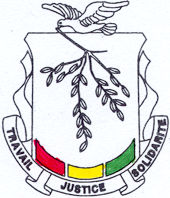 Travail - Justice - SolidaritéMINISTERE DE LA SANTEBUREAU DE STRATEGIE ET DE DEVELOPPEMENT GUIDE D’ELABORATION DES PLANS D’ACTION OPERATIONNELS DES SERVICES DE SANTEEdition : février 2021Liste des tableauxTableau 1: Cadre logique du PNDS 2015-2024	12Tableau 2: Analyse des parties prenantes	18Tableau 3: Illustration de l'analyse des parties prenantes	19Tableau 4 : Niveau de réalisation des activités du PAO de l’année précédente	19Tableau 5 : Niveau d’atteinte des résultats du PAO de l’année précédente	20Tableau 6 : Niveau d’exécution du budget programme de l’année précédente	20Tableau 7 : Synthèse des problèmes identifiés	21Tableau 8 : Identification des opportunités de financement des PTF	22Tableau 9 : Identification des opportunités de financement de l'Etat	22Tableau 10 : Capacité d’autofinancement de la structure (recouvrement des coûts)	22Tableau 11 : Activités du PAO	23Tableau 12 : Chronogramme de réalisation des activités du PAO	24Tableau 13 : Exemple d'estimation des coûts d'une activité	26Tableau 14: Coûts des activités du PAO	26Tableau 15 : Identification des sources de financement par activité	27Tableau 16 : Financement du PAO par partenaire	27Tableau 17 : Financement du PAO par type de source	27Sigles et Abréviations INTRODUCTIONEn 2015, la Guinée s’est dotée d’une nouvelle politique de santé et d’un plan de développement sanitaire 2015-2024. Pour la réalisation des objectifs définis dans ces documents d’orientation, le Ministère de la santé a bénéficié, au cours des dernières années, d’importants financements de l’Etat et des partenaires techniques et financiers. Il faut noter que la revue du système de santé, suite à la mise en œuvre du plan de relance et de résilience du système de santé 2015-2017, a montré des performances notables dans certaines fonctions du système de santé. La culture de la planification opérationnelle des structures de santé par niveau (central, régional et district) et du partenariat communautaire, intersectoriel et international commence à porter fruit. Cependant, dans un souci d’amélioration continue de la démarche, le Ministère de la Santé a initié la révision des outils de planification opérationnelle (guides et canevas d’élaboration des plans d’action opérationnels) pour mieux les adapter au contexte et faciliter leur utilisation par les acteurs aux différents niveaux de la pyramide sanitaire. En effet, l’utilisation de ces outils au cours des années antérieures a révélé des difficultés de compréhension, notamment : (i) le manque de cadrage budgétaire, (ii) la non-harmonisation des couts unitaires, (iii) le flou dans la démarcation des activités entre les différents niveaux de la pyramide sanitaire, (iv) la non-indication des priorités et des résultats escomptés au cours de l’année dans les outils disponibles, (v) l’absence des indicateurs de suivi des résultats et (vi) quelques insuffisances dans la conception et l’utilisation des outils.Pour surmonter ces difficultés, le Ministère de la Santé, à travers le Bureau de Stratégie et de Développement, a produit la présente version de guide d’élaboration des Plans d’Action Opérationnels (PAO) des structures centrales, intermédiaires et périphériques.Cette version du guide s’articule autour de quatre chapitres qui sont : la préparation au processus de planification opérationnelle, les principales étapes du processus d’élaboration du Plan d’Action Opérationnel, la mise en œuvre, le suivi et évaluation et finit par des annexes.Pour l’élaboration des PA0 des structures de santé, le guide préconise de passer par les huit (8) étapes suivantes :Etape 1 : présentation sommaire du Plan de Développement Sanitaire 2015 -2024 et des outils de sa mise en œuvre pour mieux comprendre les liens entre les objectifs stratégiques, les orientations stratégiques, les résultats attendus, les stratégies d’intervention et les actions prioritaires à partir desquelles seront déclinées les activités du plan d’action opérationnel. Ainsi, la gestion axée sur les résultats a été retenue comme point d’entrée à la planification opérationnelle annuelle des structures sanitaires ;Etape 2 : établissement de l’état des lieux en procédant à (i) l’analyse des parties prenantes, (ii) le bilan de l’exécution du PAO de l’année écoulée, (iii) l’identification des problèmes et des besoins et (iv) l’identification des opportunités de financement.Etape 3 : identification et sélection des activités du PAO ;	Etape 4 : identification du chronogramme de réalisation des activitésEtape 5 : estimation des coûts des activités et du financement du PAO ;Etape 6 : remplissage de la maquette (canevas) du PAO ;Etape 7 : génération du rapport d’analyse du PAO (en exploitant notamment la feuille RECAP générée par le remplissage du canevas Excel) à partir du programme informatique développé à cet effet. La réalisation de ces étapes permettra de renseigner les différentes rubriques du canevas de présentation des PAO et facilitera la consolidation des activités et des ressources pour chaque orientation stratégique du PNDS.		Préparation au processus de planification opérationnelleLa planification opérationnelle est une tâche exigeante qui demande une bonne préparation associant le personnel de santé, les PTF et les autres partenaires sectoriels et communautaires. La préparation pour la planification est le premier pas vers l’élaboration du plan d’action opérationnel annuel. Elle nécessite du temps et des ressources considérables et doit donc être planifiée et figurer dans le budget de la structure. L’équipe de planification doit prévoir assez de temps pour la préparation et maintenir une communication efficace avec tous les partenaires techniques et acteurs concernés. Raisons pour s’engager dans la planification opérationnelle Les principales raisons pour lesquelles on s’engage dans la planification opérationnelle sont :la traduction d’une nouvelle déclaration de politique sanitaire en un plan d’action opérationnel ;la traduction d’un plan directeur tel qu’un plan national en plans opérationnels ;le respect des normes et la réalisation des objectifs fixés ;la rationalisation de l’utilisation des ressources disponibles ;la coordination des interventions.Activités préparatoiresLes activités préparatoires importantes à considérer pour la planification opérationnelle sont :Identifier les parties prenantes devant être impliquées dans cet important travail de planification opérationnelle ;Informer les membres de l’équipe de la session de planification ;Solliciter une permission auprès de leurs superviseurs ;Informer et mobiliser les parties prenantes autour du processus de planification ;Déterminer les besoins de financement et mobiliser les ressources à temps pour l’activité de planification opérationnelle annuelle ;Déterminer quand la planification doit être faite ;Assigner des tâches et des responsabilités spécifiques à chaque membre de l’équipe de planification ;Préparer la logistique ; S’assurer de la disponibilité des fournitures de bureau et de l’équipement, (ordinateur, projecteur, etc.) ;Identifier les données à collecter et en déterminer les sources, les méthodes, et les outils pour les collecter ;Faire la collecte des documents de référence (PAO de l’année précédente, guide de planification opérationnelle, rapports techniques et financiers, carte sanitaire, cadre des dépenses à moyen terme (CDMT) du Ministère de la Santé, plans décentralisés de développement sanitaire, PNDS, code de collectivités décentralisées, etc.) pour assurer la revue documentaire ;Composition de l’équipe responsable de la planification opérationnelleEn rassemblant un groupe divers des parties prenantes locales non seulement du système de santé mais aussi des autorités administratives et les élus locaux, les représentants des communautés et des utilisateurs, des partenaires techniques et financiers, les entités du secteur privé et d’autres secteurs, on assure une planification participative, holistique et intégrée. Cette approche pousse les équipes de gestion à surmonter la verticalisation des programmes, à favoriser la pérennisation des interventions et à renforcer les capacités des équipes dans la coordination et la gestion des ressources afin d’optimiser les résultats.Partenariat avec la communauté Les différents comités de santé, les associations des usagers, les ONG doivent être intégrés dans le processus de planification afin d’assurer que les intérêts et les besoins des communautés soient pris en compte. Un mécanisme de feedback doit être mis en place pour s’assurer que le système sanitaire, dans son ensemble, réponde aux besoins de la communauté.Responsabilité L’équipe de gestion à un niveau donné (préfectoral, régional, central) et/ou les prestataires des soins et des services à ce niveau (relais communautaires, ASC, postes de santé, centres de santé/CSA, CMC, hôpitaux, programmes, etc.) doivent être les acteurs-clés dans le processus de planification et ils seront responsables de la mise en œuvre de leur plan opérationnel.La responsabilité, aussi bien au niveau des ressources financières qu’au niveau de la performance, doit être mise en exergue (redevabilité).Chaque niveau de services de santé doit avoir son propre plan opérationnel avec des activités clairement définies, budgétisées et avec des résultats et des indicateurs quantifiables, mesurables et/ou observables. De telles activités doivent participer à la promotion de la santé, à la réduction du poids de la maladie et répondre aux problèmes épidémiologiques. PRINCIPALES ETAPES DU PROCESSUS D’ELABORATION DU PLAN D’ACTION OPERATIONNELL’élaboration des plans d’action opérationnels doit suivre les étapes développées ci-après : Présentation du PNDS 2015-2024 et de ses outils de mise en œuvrePNDS 2015-2024Pour rappel, la finalité du PNDS reste de produire des soins de santé de qualité accessibles à toute la communauté et répondant bien à leurs besoins avec leur participation responsable. Les prestations des soins vont se réaliser au niveau opérationnel avec un appui stratégique à travers un accompagnement de proximité de la part du niveau intermédiaire en se référant aux normes et procédures définies au niveau national. Dans cette section, la matrice des interventions du PNDS est présentée pour servir de cadre pour la sélection et le classement des activités du PAO qui guideront la réalisation des objectifs du plan. Le document est présenté selon la hiérarchie des objectifs (objectifs stratégiques, orientations stratégiques et résultats). Chaque résultat escompté est décliné en stratégies d’intervention lesquelles comportent les actions prioritaires. Cette présentation est complétée par celle des outils de mise en œuvre élaborés par le Secrétariat permanent du PNDS.Tableau 1: Cadre logique du PNDS 2015-2024OUTILS DE MISE EN ŒUVRE DU PNDSPour faciliter le travail au niveau décentralisé, les équipes en charge de l’élaboration des PAO se référeront aux outils et directives/instructions suivants :le cadrage budgétaire est une estimation des possibilités de financement à utiliser comme cadre de référence dans le choix des priorités d’action à financer. Ce cadrage donne une idée globale sur le niveau raisonnable des satisfactions des financements des actions à entreprendre pour l’atteinte des résultats visés et servira, entre autres, au plaidoyer en vue de la mobilisation des fonds pour financer les gaps éventuels ;les plans triennaux de mise en œuvre du PNDS élaborés par le Ministère de la Santé se focalisent sur les interventions prioritaires ;les plans triennaux élaborés par les deux autres niveaux (Direction Préfectorale de la Santé et Direction Régionale de la Santé) : Il s’agit d’une mise à jour permanente (plans glissants) des plans triennaux de développement sanitaire préfectoral et des plans triennaux régionaux de développement sanitaire pour non seulement les aligner au plan triennal du PNDS mais aussi de tenir compte, chaque année, de la réalité de mise en œuvre ; chacun de ces plans triennaux est assorti d’un cadrage budgétaire ; Le Cadre de Dépenses à Moyen Terme du secteur de la santé, est élaboré par la Division des Affaires Financières (DAF) et du Bureau de Stratégie et de Développement (BSD), en fonction des priorités du PNDS axés sur la « GAR » et les objectifs de développement du pays cadrés par le Ministère des finances.  le Plan d’Action Opérationnel (PAO) budgétisé, cinquième outil de la mise en œuvre du PNDS, découle de chacun des Plans triennaux par niveau. En effet, sur la base de son plan triennal, chaque niveau du système national de santé consolidera son PAO en fonction des micros plans élaborés par ses structures opérationnelles. Les micros plans sont élaborés suivant les directives de planification définies par le Comité de Coordination Technique du Secteur Sanitaire et de suivi de la mise en œuvre du PNDS. Chaque PAO est assortie de son budget. Les budgets des PAO sont pris en compte lors de la confection du budget annuel de chaque structure ;Le budget annuel, dernier outil, permet chaque année la mise en œuvre effective du PNDS. Le budget sera confectionné en tenant compte des besoins exprimés dans les PAO et des dispositions du CDMT sectoriel. État des lieuxLe point de départ pour la planification est une évaluation de la situation actuelle sur la base des informations et des données existantes dans le système et dans la localité. Il s’agit aussi d’apprécier la performance de la structure compte tenu de la réalisation sa mission, de ses objectifs de performance et des orientations nationales. Cette étape permet aux équipes de considérer la situation sanitaire réelle en termes de besoins et de priorités, surtout par rapport aux objectifs stratégiques fixés par la politique de santé et le PNDS. L’état des lieux couvrira :L’analyse des parties prenantesUne partie prenante est un individu, groupe de personnes, institution ou entreprise/firme susceptible d’avoir un lien avec le PAO qui a intérêt à ce que le PAO réussisse ou non, réalise les résultats attendus et soit viableL’analyse des parties prenantes et l’analyse des problèmes sont étroitement liées : sans les points de vue des différentes parties prenantes à un problème, ni la nature du problème, ni les besoins de ces parties prenantes, ni les solutions possibles n’émergeront.Il faut commencer par identifier les diverses parties prenantes et ensuite les analyser selon le tableau suivant. Tableau 2: Analyse des parties prenantesPour chacune des parties prenantes identifiées, il faut considérer ses intérêts, ses contributions potentielles au système de santé et son rapport actuel avec le secteur de la santé. A partir de ces considérations, il est possible de déterminer de prochaines étapes en tant que conclusions. Pour compléter l’analyse, il peut être nécessaire de chercher plus d’informations sur les parties prenantes afin de les engager de la façon appropriée.Un exemple d’une analyse des parties prenantes est décrit dans le tableau ci-après.Tableau 3: Illustration de l'analyse des parties prenantesLe bilan de l’exécution du PAO de l’année écoulée Notez dans les tableaux ci-dessous les activités planifiées et leur niveau de réalisation, les indicateurs de résultats et leur niveau de réalisation, le budget prévisionnel et son niveau d’exécution pour établir le diagnostic de la situation et procéder à l’analyse des causes des écarts et les commentaires qui en découlent. Pour les indicateurs de résultats, utiliser les indicateurs du contrat de performance signé entre votre structure et le Ministère de la santé pour remplir le tableau. L’analyse de l’exécution du budget clôturera cette session.Tableau 4 : Niveau de réalisation des activités du PAO de l’année précédenteAnalyse et commentairesTableau 5 : Niveau d’atteinte des résultats du PAO de l’année précédenteAnalyse et commentaires*  Ces indicateurs de résultat sont de type de contrat d’objectif d’un district sanitaire.Pour rappel, le Ministère de la santé signe toujours des contrats d’objectifs avec les structures du niveau central régionale et district.Tableau 6 : Niveau d’exécution du budget programme de l’année précédenteAnalyse et commentairesL’identification des problèmes et des besoinsSur la base des résultats, des analyses et des commentaires qui précèdent, dresser la liste des principaux problèmes et leurs causes, ainsi que les besoins. Parmi ces problèmes et besoins, identifier ceux que votre structure souhaite solutionner.Les critères à retenir pour la priorisation des problèmes en fonction du niveau de responsabilité sont :  la vulnérabilité du problème au niveau de responsabilité (résolution possible au niveau de la structure), l’ampleur ou la gravité du problème (répartition géographique, démographique, fréquence, etc.), le lien du problème ou du besoin avec les priorités politiques (ex. santé maternelle, infantile, etc.). Sélection des principaux problèmes identifiésTableau 7 : Synthèse des problèmes identifiésL’identification des opportunités de financement Au cours de cette étape, il s’agit d’examiner les différentes sources de financement que la structure a utilisé pour mobiliser les ressources qui ont servi au financement des activités du PAO de l’année écoulée. Généralement, il s’agit des institutions bi et multilatérales et des ONG qui collaborent directement avec votre structure ou avec les projets/programmes qu’ils appuient. Utiliser également les financements réguliers alloués par l’Etat pour les activités de votre structure (personnel, subventions, médicaments, …). Pour les nouveaux partenariats et les projets, se référer aux documents des projets et plans de travail desdits projets/PTF. Ne pas oublier les partenaires privés locaux et communautaires.Pour les structures de soins qui pratiquent le recouvrement des couts, les ressources propres constituent une source de financement importante à intégrer dans la planification.Tableau 8 : Identification des opportunités de financement des PTF Tableau 9 : Identification des opportunités de financement de l'Etat   Tableau 10 : Capacité d’autofinancement de la structure (recouvrement des coûts)Identification des activités du PAOSélectionner les activités du PAO et remplir le tableau ci-dessous en se basant sur :les résultats de l’état des lieux ;les résultats de l’identification des opportunités de financement ;les résultats escomptés du PNDSles activités types correspondant au PMA/PCA de la structure (de l’analyse des goulots d’étranglement)les instructions spécifiques du MS (recommandations d’études/recherches, instructions de l’autorité, ….).       Tableau 11 : Activités du PAO ChronogrammeTableau 12 : Chronogramme de réalisation des activités du PAOCoût et financement des activités du PAO Dans cette section, sont abordés la détermination des couts et le financement des activités du PAO.Détermination des coûts des activités du PAODéterminer les besoins en ressources implique la traduction des interventions et de toutes les activités nécessaires pour soutenir les interventions en ressources telles que main-d’œuvre humaine, matériels, argent, espace, temps et informations. Pour arriver à une estimation de coût, il faut procéder comme suit :Inventaire des ressources nécessaires à la réalisation des activités pour déterminer leur nature, leurs unités et leurs quantités ;Valorisation des ressources nécessaires en termes financiers avec coût unitaire et calcul du montant total par ressource ;Sommation des montants totaux pour chaque intrant par activité.Le montant total pour chaque activité sera noté dans le canevas du PAO. Les détails sur les composantes de ce calcul seront importants pour la mobilisation des ressources.Pour la détermination des couts des activités, se référer selon les cas, aux coûts unitaires préparés par le Ministère et/ou aux couts unitaires estimés sur devis.Pour l’approche de couts unitaires estimés sur devis, il faudra, pour chaque activité :recenser les ressources nécessaires, estimer le coût unitaire de la ressource (voir tableau ci-dessous),définir l’unité de mesure de la ressource,estimer le coût de la ressource,estimer la quantité de la ressource nécessaire, calculer le coût total de l’activité.Tableau 13 : Exemple d'estimation des coûts d'une activitéLa somme des coûts des activités constitue le coût du PAO. Sur la base de ce coût total et des potentialités de financement que vous avez estimé antérieurement, procéder à l’arbitrage pour sélectionner définitivement les activités budgétisées à retenir dans le PAO.Tableau 14: Coûts des activités du PAOFinancement des activitésDans le tableau ci-dessous, on note les principales sources de financement potentielles pour la mise en œuvre des activités du PAO et le montant qu’on attend de chacune des sources, en tenant compte de l’analyse des potentialités de financement.Tableau 15 : Identification des sources de financement par activitéTableau 16 : Financement du PAO par partenaireTableau 17 : Financement du PAO par type de sourceRemplissage du canevas du PAOSur la base des résultats de l’analyse de la situation (état des lieux), de l’identification des opportunités de financements, de la sélection des activités, et du processus de budgétisation, il s’agira de remplir la maquette du PAO élaborée à cet effet. Génération du rapport d’analyse du PAOC’est un récapitulatif des données générées dans la feuille RECAP du canevas du PAO. Ce plan se présentera sous un canevas organisé en fonction de la structure du PNDS 2015-2024.MISE EN ŒUVRE On planifie pour produire des résultats. Pour cela, il faut axer toute la gestion de la réalisation des activités vers l’efficacité (atteinte des résultats) et l’efficience (avec le moins de ressources). En conséquence, la mise en œuvre du PAO est de la responsabilité du chef de service. Il repartit les activités aux cadres en fonction de leurs missions et de leurs compétences telles qu’indiquées à l’identification des personnes responsables des activités. Il alloue les ressources et contrôle leur utilisation et l’exécution des activités avec l’appui de l’équipe de gestion (administrative, financière, suivi-évaluation). Il coordonne les interventions des différentes parties prenantes.Au cours de l’exécution de la mise en œuvre, un suivi régulier sera effectué avec la prise de décisions d’action correctrice éventuelle. Suivi et ÉvaluationLa question clé qu’on doit se poser à ce stade du cycle de planification est : « Comment saurons-nous où nous sommes et qu’est-ce que nous avons accompli ? »Le suivi de la mise en œuvre des PAO intègre le fonctionnement normal des dispositifs de gestion du système de santé en place.Supervision,Monitorage,Rapportage,Réunions de gestion de serviceRéunions de coordination (CTPS, CTRS, CTC, …)Revues annuelles conjointes (RAC)ANNEXES Annexe : Présentation du PNDS 2015-2024Annexe  : Activités types par niveau des structures de soins et de gestionAnnexe  : Coûts unitairesAnnexe  : Projets et Programmes de SantéACD: Atteindre Chaque DistrictARV: AntirétroviralASC: Agent de Santé CommunautaireBSD: Bureau de Stratégie et de DéveloppementCDMT : Cadre de Dépenses à Moyen TermeCDV: Centre de Dépistage VolontaireCMC: Centre Médical CommunalCNS: Comptes Nationaux de la SantéCNTS: Centre National de Transfusion SanguineCPN : Consultation PrénataleCPNr : consultation prénatale recentréeCPoN: Consultation PostnataleCRTS: Centre Régional de Transfusion SanguineCSA: Centre de Santé AmélioréCSU: Couverture Sanitaire UniverselleCTA: Combinaison Thérapeutique à base d'ArtémisineCTC: Comité Technique de CoordinationCTPS: Comité Technique Préfectoral de la SantéCTRS: Comité Technique Régional de la SantéDNPL : Direction Nationale de la Pharmacie et du LaboratoireDOTS: Traitement de Courte Durée sous Observation DirecteDS : District SanitaireECD: Equipe Cadre de DistrictIO: Infection OpportunisteMGF: Mutilations Génitales FémininesMTN: Maladies Tropicales NégligéesONG: Organisation non gouvernementaleONG : Organisation non gouvernementalePAO : Plan d’Action OpérationnelPCA : Paquet Complémentaire d'ActivitésPCG: Pharmacie Centrale de GuinéePCIMNE: Prise en Charge Intégrée des Maladies du Nouveau-né et de l'EnfantPEC : Prise En ChargePF: Planification FamilialePI: Prévention des InfectionsPMA : Paquet Minimum d'ActivitésPNDS: Plan national de Développement Sanitaire PPN: Politique Pharmaceutique NationalePTF: Partenaire Technique et FinancierPTME : Prévention de la Transmission Mère-EnfantRAC: Revue Annuelle ConjointeRHS: Ressources Humaines pour la SantéSNIS : Système National d'Information SanitaireSONU: Soins Obstétricaux Néonataux d’UrgenceSR: Santé de la ReproductionTB: TuberculoseTHA: Trypanosomiase Humaine AfricaineTPI: Traitement Préventif IntermittentUHTS : Unité Hospitalière de Transfusion SanguineVBG: Violences Basées sur le Genre Résumé narratifRésultats escomptésIndicateurs de rendementHypothèses/ RisquesButIMPACTContribuer à l’amélioration du bien-être de la population guinéenneDe 2015 à 2024, l’espérance de vie est augmentée de 58 à 65 ans Espérance de vie à la naissance, Nombre de vies sauvées Objectif généralAméliorer l’état de santé de la population guinéenneDe 2015 à 2024, la mortalité maternelle est réduite de 724 à 300 p. 100 000 NV, la mortalité néonatale de 34‰ à 10‰ et la mortalité infantojuvénile de 123 à 60‰ Ratio de mortalité maternelle pour 100 000 NV
Taux de mortalité infantojuvénileTaux de mortalité néonataleLeadership du Ministère de la Santé Conditions sociopolitiques favorablesCroissance économique possible Adhésion des communautés, de la société civile, des parlementaires et des PTFPoids des traditions et culturesOS1 : Réduire la mortalité et la morbidité liées aux maladies transmissibles, aux maladies non transmissibles et aux situations d’urgencesDe 2015 à 2024, la mortalité spécifique et la prévalence liées aux maladies transmissibles, non transmissibles et aux situations d'urgence est réduite de : (principales maladies transmissibles, maladies à potentiel épidémique évitables par la vaccination, maladies non transmissibles), paludisme, VIH/SIDA, tuberculose, malnutrition, m. cardiovasculaires, cancers, affections respiratoires chroniques et diabète sucré, violences, traumatismes et accidents Taux de mortalité et prévalence par grande cause de décès, par sexe et par âge (mortalité attribuable aux maladies : paludisme, VIH/SIDA, tuberculose, malnutrition, m. cardiovasculaires, cancers, affections respiratoires chroniques et diabète sucré)OS2 : Améliorer la santé à toutes les étapes de la vieDe 2015 à 2024 : 
La morbidité et la mortalité liées aux complications de la grossesse et de l’accouchement, à la malnutrition et aux autres affections du cycle de la vie (fenêtre d’opportunité de 1000 jours, etc.) est réduite de 50% Nombre de décès de mères 
Nombre de décès par tranche d'âge et par sexe (nouveau-nés, enfants, jeunes/adolescents et des personnes âgées)
Incidence des maladies à déclaration obligatoire (rougeole, tétanos néonatal, fièvres hémorragiques) 
Taux de fécondité des adolescentes
Mortalité liée aux complications obstétricales
Prévalence du VIH chez les femmes enceintes
Prévalence des MGFPrévalence de la malnutrition aigüe chez les femmes enceintes et chez les enfants de moins de 5 ansConsommation de tabac et d’alcoolOS3 : Améliorer la performance du système national de santéDe 2015 à 2024, au moins 70% de la population sont satisfaits des prestations de services de santéDépenses directes en % des dépenses totales en santé Satisfaction des usagers  EFFETSOrientation stratégique ORS1 : Renforcement de la prévention et de la prise en charge des maladies et des situations d’urgence Au moins 80% de la population ont accès à des soins promotionnels, préventifs, curatifs et ré-adaptatifs de qualitéTaux d’accessibilitéDisponibilité des ressources financières, humaines et matérielles & du tempsApplication par les prestataires des mesures de gestion, qualité de soinsPersonnel motivéSatisfaction des bénéficiairesEngagement des parties prenantesAu moins 80% de la population sont protégés des infections nosocomiales et en Prévention des Infections et sécurité des patients autres infections liées aux épidémies et situations d’urgenceTaux de protection des populations contre les infections nosocomiales et les autres infections liées aux épidémies et aux situations d'urgenceOrientation stratégique ORS2 : Promotion de la santé de la mère, de l’enfant, de l’adolescent et des personnes âgéesLa couverture en services de santé est passée de : CPN4+ : 47% à 90%, Accouchement assisté : 47% à 80%, PF : 7% à 25% et Césarienne : 2% à 5%Accouchement en présence d’un accoucheur qualifié (accouchement en milieu hospitalier, soins postnatals)Vaccination par le DTC3, antirougeoleux, anti-HiB, anti- HepB, pentavalentBesoins de planification familiale satisfaits (prévalence de la contraception), La couverture vaccinale efficace des enfants de 0 à 11 mois passe de 37% à 90% ;La couverture en Vitamine A et le déparasitage des enfants de 6 à 59 mois sont de 90%Taux de couverture Enfants complètement vaccinés Enfants de moins de 5 ans présentant un retard de croissanceTaux d'allaitement maternel exclusif Orientation stratégique ORS3 : Renforcement du système national de santé 3.1 Renforcement des prestations et services de santé, en particulier au niveau préfectoral et communautaire80% de la population auront accès à un paquet minimum de services de qualité Proportion de la population ayant accès aux paquets de services de santé de qualitéNombre absolu et nombre moyen de consultations ambulatoires par personne et par anRESULTATS INTERMEDIAIRESDisponibilité des ressources financières, humaines et matérielles & du tempsApplication par les prestataires des mesures de gestion, qualité de soins Satisfaction des bénéficiairesDisponibilité de l’expertise nationale et internationaleDispositif de dialogue politique décentralisé fonctionnelDisponibilité d’un accompagnement effectif des niveaux décentralisé du système de santé ORS3.1 Renforcement des prestations et services de santé, en particulier au niveau préfectoral et communautaireLa capacité opérationnelle en Prévention des Infections et sécurité des patients est de 80% Proportion des services de santé mettant en œuvre une démarche qualité De 2015 à 2024, la capacité opérationnelle des services de santé est de 80% Préparation générale des services (préparation spécifique des services) (indice de capacité opérationnelle des services de santé, Taux de succès des traitements antituberculeux (DOTS) Taux d’infection des plaies chirurgicales (en % de toutes les interventions chirurgicales) De 2015 à 2024, la capacité opérationnelle en services de santé à base communautaire y compris la médecine traditionnelle est de 80%Préparation générale des services de santé à base communautaire 3.2 Accès financier universel aux services essentiels de santé 80% de la population auront accès à un paquet minimum de services de qualité sans être exposée à des dépenses catastrophiques de santé Dépenses totales en santé par habitant Dépenses des administrations publiques en santé en % des dépenses des administrations publiquesMontant du fonds d’achat des services essentiels de santé 3.3 Développement des ressources humaines de qualitéLa densité en ressources humaines de qualité est augmentée de X à Y% Nombre de professionnels de la santé pour 10 000 habitants (médecins, infirmiers/infirmières, sages-femmes ; milieu urbain – milieu rural) 3.4 Amélioration de l’accès aux médicaments, vaccins, sang, infrastructures, équipements et autres technologies de santé de qualitéL’accessibilité aux médicaments, vaccins, sang, infrastructures, équipements et autres technologies de santé de qualité selon les normes sanitaires aux niveaux national, régional et préfectoral est de 100% Nombre d’établissements de santé pour 10 000 habitantsNombre de lits d’hospitalisation pour 10 000 habitantsNombre d’officines par 10 000 habitantsNombre d’établissements de laboratoires/unités de radio-imagerie/unités de transfusion sanguine pour 10 000 habitantsDisponibilité moyenne d’une sélection de 14 médicaments, Prix médian des médicaments témoins)3.5 Développement du système d’information sanitaire et de la recherche en santéDe 2015 à 2024, la disponibilité en données sanitaires et bases factuelles pour la prise de décision et la gestion des services de santé est au moins de 80% Pourcentage de décès enregistrés (de naissances enregistrées)Taux de complétudeTaux de promptitude3.6 Renforcement du leadership et de la gouvernance sanitaireDe 2015 à 2024, la fonctionnalité des districts sanitaires est passée de 52% à 80%Taux de fonctionnalité des districts sanitairesLa stratégie sanitaire nationale comporte les principaux attributs (IHP+) (principales politiques : médicaments essentiels et produits pharmaceutiques, tuberculose, VIH/sida, santé maternelle, santé de l’enfant/ vaccination)De 2015 à 2024, la fonctionnalité des instances de coordination, régulation et redevabilité est de 80%Parties prenantesIntérêtsContributions potentiellesRelations actuelles avec le secteur de la santéConclusionsPartenaires financiers, Partenaires techniquesBénéficiaires directs Bénéficiaires indirects Parties attenantes Exclus Perdants Etc.Quels sont leurs intérêts ? Qu’est-ce qu’ils priorisent ?Quels sont leurs objectifs ?Quelles sont leurs contributions potentielles et mobilisables ? Contributions en ressources financières, matérielles, humaines, lieux, etc.Quelle interaction ou rapport existe entre la partie prenante et le secteur sanitaire ? Formuler des conclusions et des recommandations : Comment tenir compte de chaque partie prenante ? Quelles actions entreprendre pour les engager ? Comment traiter avec chaque partie prenante ? Parties prenantesIntérêtsContributions potentiellesRapport actuel avec le secteur de la santéConclusionsFEMME-EU[ONG locale travaillant avec les groupements des femmes - financé par l’Union Européenne]Le bien-être, l’indépendance, et le pouvoir des femmes dans le districtRenforcement des capacités et de l’autorité des femmesRessources humaines (de l’ONG, et accès aux groupements des femmes)Petit matériel et utilisation de leurs ressources à leur bureau (impression, fournitures de bureau, etc.)Néant – leur focus jusqu’à ce point est sur les femmes comme entrepreneursPossibilité de souligner l’état sanitaire de la femme comme élément clé de leur bien-être pour établir un rapport avec le secteur sanitaireLa mairieBien-être de la populationCoordination et bon fonctionnement des activités dans la zoneFinancement ou contribution aux achatsLieux pour des réunionsCommunications officielles (rapports avec les médias)De temps en temps, la mairie fournit des financements ponctuels pour certaines activités à la suite des demandes de l’ECDFaire le plaidoyer pour rendre effective la ligne budgétaire prévue pour l’appui à la santéActivités prévuesNiveau de réalisationNiveau de réalisationNiveau de réalisationJustificationActivités prévuesréaliséenon réaliséepartiellement réaliséeJustificationIndicateurs de résultats*Résultats escomptésRésultats obtenusJustification de l’écartDisponibilité des Outils de GestionDisponibilité des médicaments % de présence du personnel au posteNombre de 1er contacts CPC / habitant Nombre de CPN 4Taux de couverture en CPN 4Nombre d’accouchements assistésTaux d’accouchements assistésNombre d’enfants complétement vaccinésTaux de couverture effective du PEVNombre de césariennesTaux de césariennes Nombre de femmes testées en PTMEActivités planifiéesBudget prévuBudget réaliséObservationsN°Problèmes identifiésCausesActions123….N°Projets/programmesDomaines de soutienActivitésMontant attendu  N°RubriquesMontant de l’année N-1 Montant attendu    FonctionnementFonctionnementFonctionnementFonctionnementSalaires fonctionnairesSalaires personnel contractuelsMédicamentsRéactifsSubventionAutres (à préciser)Investissements Investissements Investissements Investissements InfrastructuresEquipements médicauxAutomobileMotocycletteAutres (à préciser)RubriquesMontant de l’année n-1 Montant attendu FonctionnementFonctionnementFonctionnementSalaires des contractuelsPrimes du personnelMédicaments et réactifsCarburant Outils de gestionAutres (à préciser)InvestissementsRénovations Equipements légersLogistiqueAutres (à préciser)Domaines d’actionStratégies d’intervention  Libellé de l'activitéUnité Quantité Résultats escomptés du PNDS Instructions spécifiques du Ministère Correction des Goulots d’étranglementDomaines d’action  Libellé de l'activitéUnité Quantité Période de réalisation  Période de réalisation  Période de réalisation  Période de réalisation Domaines d’action  Libellé de l'activitéUnité Quantitétr1tr2tr3tr4  I.  Résultats escomptés du PNDS1.11.21.31.4 II. Instructions spécifiques du Ministère2.1   2.2  2.3  2.4  III. Correction des Goulots d’étranglementIII. Correction des Goulots d’étranglement3.1   3.2  3.3  3.4  ActivitéRessources nécessairesUnitéQuantitéCoût unitaireMontant totalMontant totalRéaliser une formation de 50 vaccinateurs pendant 5 jours par 5 formateurs50 vaccinateurs (participants)personne/jour250---Réaliser une formation de 50 vaccinateurs pendant 5 jours par 5 formateurs5 prestataires (formateurs)personne/jour25---Réaliser une formation de 50 vaccinateurs pendant 5 jours par 5 formateursUne salle de formationJour5500.0002.500.0002.500.000Réaliser une formation de 50 vaccinateurs pendant 5 jours par 5 formateursLogementNuitée275300.00082.500.00082.500.000Réaliser une formation de 50 vaccinateurs pendant 5 jours par 5 formateursTableau blancPièce1100.000100.000100.000Réaliser une formation de 50 vaccinateurs pendant 5 jours par 5 formateurs10 seringues autobloquantesPièce101.00010.00010.000Réaliser une formation de 50 vaccinateurs pendant 5 jours par 5 formateursVaccinflacon510.00050.00050.000Réaliser une formation de 50 vaccinateurs pendant 5 jours par 5 formateursLocation de mini busJour51.000.0005.000.0005.000.000Réaliser une formation de 50 vaccinateurs pendant 5 jours par 5 formateursCarburant mini bus (aller-retour, Conakry-Kindia, séjour)litre708.000560.000560.000Réaliser une formation de 50 vaccinateurs pendant 5 jours par 5 formateursRepas pendant l’atelierrepas27530.0008.250.0008.250.000Réaliser une formation de 50 vaccinateurs pendant 5 jours par 5 formateursPerdiems pour participants et formateurspersonne/jour275100.00027.500.00027.500.000Réaliser une formation de 50 vaccinateurs pendant 5 jours par 5 formateursCoût total de l’activitéCoût total de l’activitéCoût total de l’activitéCoût total de l’activitéCoût total de l’activité126.470.000126.470.000Domaine d’activitéLibellé de l'activité Unité de mesureQuantitéPUCoût total de l’activité Résultats escomptés du PNDSInstructions spécifiques du MinistèreCorrections des goulots d’étranglementCout total du PAON° activité Libellé de l'activitéSourceMontantNOPartenaire technique et financierMontantN° des activités financéesSources de financementMontant attenduÉtatPartenaires techniques et financiersCollectivités localesRecouvrement des coûtsAutresEntreprises privées………………………………………………….…………………………………………………TotalRésultats attendusStratégies d’interventionActions prioritairesObjectif stratégique 1 : Réduire la mortalité et la morbidité liées aux maladies transmissibles, aux maladies non transmissibles et aux situations d’urgenceObjectif stratégique 1 : Réduire la mortalité et la morbidité liées aux maladies transmissibles, aux maladies non transmissibles et aux situations d’urgenceObjectif stratégique 1 : Réduire la mortalité et la morbidité liées aux maladies transmissibles, aux maladies non transmissibles et aux situations d’urgenceOrientation stratégique 1 : Renforcement de la prévention et de la prise en charge des maladies et des situations d’urgenceOrientation stratégique 1 : Renforcement de la prévention et de la prise en charge des maladies et des situations d’urgenceOrientation stratégique 1 : Renforcement de la prévention et de la prise en charge des maladies et des situations d’urgenceD’ici fin 2015, l’incidence et la létalité de la Maladie à Virus Ebola sont réduites à zéro (0)Renforcement de la surveillance intégrée à base communautaire et dans les établissements de soins de la maladie à virus EbolaDévelopper les capacités d’identification et de notification des cas suspects dans la communautéD’ici fin 2015, l’incidence et la létalité de la Maladie à Virus Ebola sont réduites à zéro (0)Renforcement de la surveillance intégrée à base communautaire et dans les établissements de soins de la maladie à virus EbolaRenforcer les capacités de collecte, d’investigation, d’analyse de données et de riposte dans les établissements de soins publics et privés et au niveau centralD’ici fin 2015, l’incidence et la létalité de la Maladie à Virus Ebola sont réduites à zéro (0)Renforcement de la surveillance intégrée à base communautaire et dans les établissements de soins de la maladie à virus EbolaRenforcer les capacités des laboratoires en matière de diagnostic biologiqueD’ici fin 2015, l’incidence et la létalité de la Maladie à Virus Ebola sont réduites à zéro (0)Renforcement de la surveillance intégrée à base communautaire et dans les établissements de soins de la maladie à virus EbolaAppliquer le règlement sanitaire international et mettre en place un système de contrôle sanitaire et de surveillance aux frontières terrestres, maritimes et aéroportuairesD’ici fin 2015, l’incidence et la létalité de la Maladie à Virus Ebola sont réduites à zéro (0)Amélioration de la mobilisation sociale et de la communication dans la communautéRenforcer la communication de proximité à travers les comités de veille, les comités de santé, les agents communautaires et les élus locauxD’ici fin 2015, l’incidence et la létalité de la Maladie à Virus Ebola sont réduites à zéro (0)Amélioration de la mobilisation sociale et de la communication dans la communautéRenforcer les capacités de communication et de mobilisation sociale des médias publics et privésD’ici fin 2015, l’incidence et la létalité de la Maladie à Virus Ebola sont réduites à zéro (0)Amélioration de la mobilisation sociale et de la communication dans la communautéDévelopper des activités de communication dans tous les établissements scolaires et universitaires dans l’ensemble du paysD’ici fin 2015, l’incidence et la létalité de la Maladie à Virus Ebola sont réduites à zéro (0)Amélioration de la mobilisation sociale et de la communication dans la communautéAméliorer les compétences des socio anthropologues en matière d’enquêtes, de formulation et de diffusion de messages clésD’ici fin 2015, l’incidence et la létalité de la Maladie à Virus Ebola sont réduites à zéro (0)Renforcement des capacités de prise en charge des cas (suspects et confirmés) et de gestion sécurisée des corps dans les établissements de soins publics et privésMettre en place un dispositif de prise en charge adéquate des cas (formation du personnel, locaux dédiés, équipements/matériels appropriés) à tous les niveauxD’ici fin 2015, l’incidence et la létalité de la Maladie à Virus Ebola sont réduites à zéro (0)Renforcement des capacités de prise en charge des cas (suspects et confirmés) et de gestion sécurisée des corps dans les établissements de soins publics et privésAméliorer la prévention, le contrôle de l’infection, la sécurité des patients/agents de santé hospitalisés dans les centres de traitement des cas et la gestion sécurisée des corpsD’ici fin 2015, l’incidence et la létalité de la Maladie à Virus Ebola sont réduites à zéro (0)Développement des mécanismes de soutien nutritionnel et social aux familles affectées :Fournir un appui alimentaire et accorder des incitations financières aux familles, aux sujets contacts et aux sites de traitementD’ici fin 2015, l’incidence et la létalité de la Maladie à Virus Ebola sont réduites à zéro (0)Développement des mécanismes de soutien nutritionnel et social aux familles affectées :Mettre en place des mécanismes de prévention de la stigmatisation des membres des comités de veille, des leaders communautaires et les familles des malades guéris d’Ebola en assurant leur insertion sociale100% des personnels des établissements de soins publics et privés et des usagers sont protégés des infections nosocomiales et sécurisés contre tout risque en milieu de soins d’ici 2024Renforcement des capacités de prévention et de contrôle de l’infection dans les établissements de soins publics et privésRenforcer le dispositif d’approvisionnement en eau potable dans les établissements de soins publics et privés100% des personnels des établissements de soins publics et privés et des usagers sont protégés des infections nosocomiales et sécurisés contre tout risque en milieu de soins d’ici 2024Renforcement des capacités de prévention et de contrôle de l’infection dans les établissements de soins publics et privésRenforcer les compétences des personnels de santé en précautions standards et complémentaires de la maladie à Virus Ebola.100% des personnels des établissements de soins publics et privés et des usagers sont protégés des infections nosocomiales et sécurisés contre tout risque en milieu de soins d’ici 2024Renforcement des capacités de prévention et de contrôle de l’infection dans les établissements de soins publics et privésDoter régulièrement les établissements de soins publics et privés en consommables, en matériels et équipements de protection individuelle100% des personnels des établissements de soins publics et privés et des usagers sont protégés des infections nosocomiales et sécurisés contre tout risque en milieu de soins d’ici 2024Renforcement des capacités de prévention et de contrôle de l’infection dans les établissements de soins publics et privésMettre en place un dispositif de tri et d’isolement des cas suspects100% des personnels des établissements de soins publics et privés et des usagers sont protégés des infections nosocomiales et sécurisés contre tout risque en milieu de soins d’ici 2024Renforcement des capacités de prévention et de contrôle de l’infection dans les établissements de soins publics et privésElaborer les plans de contingence dans tous les DS en y incluant le volet Ebola100% des personnels des établissements de soins publics et privés et des usagers sont protégés des infections nosocomiales et sécurisés contre tout risque en milieu de soins d’ici 2024Renforcement de la qualité des prestations, la sécurité des patients et des personnels, ainsi que la gestion des risques en milieux de soinsElaborer et mettre en œuvre des textes législatifs et réglementaires sur la sécurité des patients et des personnels ; des Normes et recommandations en sécurité anesthésique et des actes médicaux et chirurgicaux ; une charte sur la qualité des soins et la sécurité des patients100% des personnels des établissements de soins publics et privés et des usagers sont protégés des infections nosocomiales et sécurisés contre tout risque en milieu de soins d’ici 2024Renforcement de la qualité des prestations, la sécurité des patients et des personnels, ainsi que la gestion des risques en milieux de soinsMettre en place un dispositif d’évaluation de la qualité dans les établissements de santéD’ici 2024, 95% des enfants de moins de 5 ans et 90% des femmes enceintes et de celles en âge de procréer seront protégés contre les maladies évitables par la vaccinationAmélioration de la disponibilité en vaccin de qualité, en matériels de vaccination, équipements et logistiqueApprovisionner régulièrement en vaccin et en matériels de vaccination (seringues autobloquantes, de dilution, boites de sécurité, accumulateurs, glacières etc.) les structures de santéD’ici 2024, 95% des enfants de moins de 5 ans et 90% des femmes enceintes et de celles en âge de procréer seront protégés contre les maladies évitables par la vaccinationAmélioration de la disponibilité en vaccin de qualité, en matériels de vaccination, équipements et logistiqueDoter les structures de santé en logistique de vaccination (véhicules, motos, matériels de chaine de froid, sources d’énergie, etc.)D’ici 2024, 95% des enfants de moins de 5 ans et 90% des femmes enceintes et de celles en âge de procréer seront protégés contre les maladies évitables par la vaccinationAugmentation de la couverture vaccinale chez les enfants de moins de 5 ans et chez les femmes enceintes et de celles en âge de procréerOrganiser des séances de sensibilisation de la population sur les avantages de la vaccinationD’ici 2024, 95% des enfants de moins de 5 ans et 90% des femmes enceintes et de celles en âge de procréer seront protégés contre les maladies évitables par la vaccinationAugmentation de la couverture vaccinale chez les enfants de moins de 5 ans et chez les femmes enceintes et de celles en âge de procréerRenforcer dans les structures publiques et privées (la vaccination de routine, vaccination de rattrapage et de suivi ACD)D’ici 2024, 95% des enfants de moins de 5 ans et 90% des femmes enceintes et de celles en âge de procréer seront protégés contre les maladies évitables par la vaccinationAugmentation de la couverture vaccinale chez les enfants de moins de 5 ans et chez les femmes enceintes et de celles en âge de procréerIntroduire de nouveaux vaccins dans la vaccination de routine dans les structures publiques et privéesD’ici 2024, 95% des enfants de moins de 5 ans et 90% des femmes enceintes et de celles en âge de procréer seront protégés contre les maladies évitables par la vaccinationAugmentation de la couverture vaccinale chez les enfants de moins de 5 ans et chez les femmes enceintes et de celles en âge de procréerAméliorer la disponibilité et les compétences des ressources humainesD’ici 2024, 100% des femmes enceintes séropositives reçoivent une prophylaxie ARV   et 100% des PVVIH en stade avancé de la maladie reçoivent un traitement adéquat.Amélioration de la disponibilité des prestations de lutte contre le VIH/sida dans tous les établissements de santéRéhabiliter/rénover/équiper les structures de santé pour intégration du CDV, PTME et PEC médicaleD’ici 2024, 100% des femmes enceintes séropositives reçoivent une prophylaxie ARV   et 100% des PVVIH en stade avancé de la maladie reçoivent un traitement adéquat.Amélioration de la disponibilité des prestations de lutte contre le VIH/sida dans tous les établissements de santéAméliorer la disponibilité en intrants VIH (réactifs, consommables et médicaments)D’ici 2024, 100% des femmes enceintes séropositives reçoivent une prophylaxie ARV   et 100% des PVVIH en stade avancé de la maladie reçoivent un traitement adéquat.Amélioration de la disponibilité des prestations de lutte contre le VIH/sida dans tous les établissements de santéRenforcer la disponibilité et les compétences des ressources humaines à tous les niveauxD’ici 2024, 100% des femmes enceintes séropositives reçoivent une prophylaxie ARV   et 100% des PVVIH en stade avancé de la maladie reçoivent un traitement adéquat.Amélioration de la disponibilité des prestations de lutte contre le VIH/sida dans tous les établissements de santéPromouvoir les activités de prévention du VIH/sida (mettre en place des matériels de promotion en CDV, PTME et PEC…)D’ici 2024, 100% des nouveaux cas de Tuberculose sont traités selon la stratégie DOTSAmélioration de la disponibilité des prestations de TB dans tous les CDT et autres établissements de santéAugmenter le nombre de centres de diagnostic et de traitement TBD’ici 2024, 100% des nouveaux cas de Tuberculose sont traités selon la stratégie DOTSAmélioration de la disponibilité des prestations de TB dans tous les CDT et autres établissements de santéAméliorer la disponibilité en intrants TB, TB/VIH, TB/MR et TB/RR (réactifs, consommables et médicaments) et les moyens de diagnosticsD’ici 2024, 100% des nouveaux cas de Tuberculose sont traités selon la stratégie DOTSAmélioration de la disponibilité des prestations de TB dans tous les CDT et autres établissements de santéAméliorer la disponibilité et les compétences des ressources humaines à tous les niveauxD’ici 2024, 100% des nouveaux cas de Tuberculose sont traités selon la stratégie DOTSAmélioration de la disponibilité des prestations de TB dans tous les CDT et autres établissements de santéPromouvoir les activités de prévention de TB et la DOTS communautaire de qualitéD’ici 2024, au moins 90% de la population sont protégés à travers les mesures préventives et 90% des cas confirmés reçoivent le traitement correct du Paludisme.Renforcement de la prévention et de la prise en charge du PaludismeAugmenter la couverture universelle en moustiquaire imprégnée d’insecticideD’ici 2024, au moins 90% de la population sont protégés à travers les mesures préventives et 90% des cas confirmés reçoivent le traitement correct du Paludisme.Renforcement de la prévention et de la prise en charge du PaludismeOrganiser la lutte antivectorielle (assainissement du milieu, pulvérisation intradomiciliaire des ménages et des cours d’eau, utilisation des MILDA dans les ménages)D’ici 2024, au moins 90% de la population sont protégés à travers les mesures préventives et 90% des cas confirmés reçoivent le traitement correct du Paludisme.Renforcement de la prévention et de la prise en charge du PaludismeAméliorer la qualité de la prise en chargeD’ici 2024, au moins 90% de la population sont protégés à travers les mesures préventives et 90% des cas confirmés reçoivent le traitement correct du Paludisme.Renforcement de la prévention et de la prise en charge du PaludismeRendre disponibles les tests de diagnostic rapide et les médicaments antipaludiques et renforcer les compétences du personnelD’ici 2024, 100 % des maladies tropicales négligées (MTN) et autres maladies transmissibles sont prises en charge (Lèpre, THA, ulcère de Buruli, onchocercose, trachome, filariose lymphatique, schistosomiases, géohelminthiases…)Amélioration de l’accès aux interventions de dépistage précoce et de la prise en charge des casRenforcer les dispositifs de diagnostic à tous les niveauxD’ici 2024, 100 % des maladies tropicales négligées (MTN) et autres maladies transmissibles sont prises en charge (Lèpre, THA, ulcère de Buruli, onchocercose, trachome, filariose lymphatique, schistosomiases, géohelminthiases…)Amélioration de l’accès aux interventions de dépistage précoce et de la prise en charge des casApprovisionner les centres de prise en charge en médicaments, matériels et équipementsD’ici 2024, 100 % des maladies tropicales négligées (MTN) et autres maladies transmissibles sont prises en charge (Lèpre, THA, ulcère de Buruli, onchocercose, trachome, filariose lymphatique, schistosomiases, géohelminthiases…)Amélioration de l’accès aux interventions de dépistage précoce et de la prise en charge des casMettre à échelle des interventions de chimio prophylaxie préventive, de prise en charge des cas et des complications et renforcer les capacités de réhabilitation des malades victimes d’infirmité.D’ici 2024, 100% des maladies non transmissibles (cancers, caries dentaires, diabète, maladies cardiovasculaires, traumatisme, maladie mentale, drépanocytose, affections respiratoires chroniques etc.) sont prises en chargeRenforcement des capacités de promotion, de prévention et de contrôle des MNT dans les politiques et programmes sectoriels de développementIntégrer dans les politiques et programmes sectoriels les interventions liées aux MNTD’ici 2024, 100% des maladies non transmissibles (cancers, caries dentaires, diabète, maladies cardiovasculaires, traumatisme, maladie mentale, drépanocytose, affections respiratoires chroniques etc.) sont prises en chargeRenforcement des capacités de promotion, de prévention et de contrôle des MNT dans les politiques et programmes sectoriels de développementOrganiser des tribunes pour promouvoir l’hygiène corporelle, les bonnes habitudes alimentaires et l’activité physique et la lutte contre le tabagisme, l’usage nocif de l’alcool et les stupéfiants, l’utilisation des équipements de protection (port de casque, ceinture de sécurité, etc.)D’ici 2024, 100% des maladies non transmissibles (cancers, caries dentaires, diabète, maladies cardiovasculaires, traumatisme, maladie mentale, drépanocytose, affections respiratoires chroniques etc.) sont prises en chargeRenforcement des capacités de promotion, de prévention et de contrôle des MNT dans les politiques et programmes sectoriels de développementOrganiser les campagnes de dépistage précoce des MNT à tous les niveaux.D’ici 2024, développer la collaboration entre  la Médecine et la Pharmacopée Traditionnelle et la Médecine moderne,Développement des mécanismes d’intégration, d’harmonisation et de normalisation des interventions de la Médecine Traditionnelle au système de santé formelElaborer/réviser et diffuser le document de politique et le plan stratégique, les normes et procédures de la médecine traditionnelle ;D’ici 2024, développer la collaboration entre  la Médecine et la Pharmacopée Traditionnelle et la Médecine moderne,Développement des mécanismes d’intégration, d’harmonisation et de normalisation des interventions de la Médecine Traditionnelle au système de santé formelDéfinir les mécanismes de collaboration entre tradithérapeutes et les personnels de santéD’ici 2024, développer la collaboration entre  la Médecine et la Pharmacopée Traditionnelle et la Médecine moderne,Développement des mécanismes d’intégration, d’harmonisation et de normalisation des interventions de la Médecine Traditionnelle au système de santé formelAméliorer le niveau de compétence des tradithérapeutes (hygiène, référence et contre-référence, pratiques thérapeutiques).90% des ménages adoptent des comportements favorables à la bonne santé d’ici 2024Renforcement des attitudes et pratiques individuelles, familiales et communautaires favorables à la santéElaborer/réviser et mettre en œuvre les plans stratégiques de communication pour la santé90% des ménages adoptent des comportements favorables à la bonne santé d’ici 2024Renforcement des attitudes et pratiques individuelles, familiales et communautaires favorables à la santéRenforcer les capacités des communes, des ONG, Associations et la Société civile pour l’élaboration et la mise en œuvre d’action de promotion de la santé ;90% des ménages adoptent des comportements favorables à la bonne santé d’ici 2024Renforcement des attitudes et pratiques individuelles, familiales et communautaires favorables à la santéDévelopper un partenariat formel avec les médias du secteur privé et public pour la mise en œuvre des plans de communication90% des ménages adoptent des comportements favorables à la bonne santé d’ici 2024Renforcement des attitudes et pratiques individuelles, familiales et communautaires favorables à la santéRenforcer l’éducation pour la santé et la prévention des différents problèmes de santé pour les jeunes et adolescents y compris en milieu scolaire et universitaire90% des ménages adoptent des comportements favorables à la bonne santé d’ici 2024Renforcement des attitudes et pratiques individuelles, familiales et communautaires favorables à la santéMettre à échelle toutes les interventions à haut impact au niveau communautaire90% des ménages adoptent des comportements favorables à la bonne santé d’ici 2024Renforcement de l’autonomisation des communautés dans le processus de résolution des problèmes de santéResponsabiliser les communautés dans l’identification, la planification, la mise en œuvre et le suivi de toutes les interventions sanitaires90% des ménages adoptent des comportements favorables à la bonne santé d’ici 2024Renforcement de l’autonomisation des communautés dans le processus de résolution des problèmes de santéRenforcer et/ou améliorer le dispositif d’approvisionnement en eau potable et de sanitation à tous les niveaux90% des ménages adoptent des comportements favorables à la bonne santé d’ici 2024Renforcement de l’autonomisation des communautés dans le processus de résolution des problèmes de santéDoter régulièrement les communautés de moyens et équipements d’hygiène et d’assainissement90% des ménages adoptent des comportements favorables à la bonne santé d’ici 2024Renforcement de l’autonomisation des communautés dans le processus de résolution des problèmes de santéRenforcer le niveau de compétence des acteurs communautaires à tous les niveauxObjectif stratégique 2 : Améliorer la santé à toutes les étapes de la vieObjectif stratégique 2 : Améliorer la santé à toutes les étapes de la vieObjectif stratégique 2 : Améliorer la santé à toutes les étapes de la vieOrientation stratégique 2 : Promotion de la santé de la mère, de l’enfant, de l’adolescent et des personnes âgéesOrientation stratégique 2 : Promotion de la santé de la mère, de l’enfant, de l’adolescent et des personnes âgéesOrientation stratégique 2 : Promotion de la santé de la mère, de l’enfant, de l’adolescent et des personnes âgéesD’ici 2024, la couverture en CPN4+ doit passer de 57% à 90%,Renforcement de la CPN recentrée dans toutes les structures publiques et privéesRéviser le module de formation en Soins Obstétricaux Néonataux d’Urgence (SONU) y compris la consultation prénatale recentrée (CPNr) ; Normes et procédures en SR ; le guide de message éducatif pour la réduction de la mortalité maternelle, infantile et infanto juvénileD’ici 2024, la couverture en CPN4+ doit passer de 57% à 90%,Renforcement de la CPN recentrée dans toutes les structures publiques et privéesAméliorer la disponibilité et la couverture en CPNr (formation des agents, plan d'accouchement, vaccination, TPI, Conseil nutritionnel) des secteurs publics et privésD’ici 2024, la couverture en CPN4+ doit passer de 57% à 90%,Renforcement de la CPN recentrée dans toutes les structures publiques et privéesIntégrer la PTME dans toutes les structures publiques et privéesD’ici 2024, la couverture en CPN4+ doit passer de 57% à 90%,Renforcement de la CPN recentrée dans toutes les structures publiques et privéesOrganiser des campagnes d'information et de sensibilisation auprès des populations générale et des femmes en particulier pour améliorer la demande de l'offre des services de CPN, Accouchement assisté, CPoN, PF, Nutrition)D’ici 2024, 80% des femmes enceintes bénéficient d'un accouchement assisté par un personnel qualifié et 80% d'entre elles bénéficient d'au moins une consultation postnatalePromotion de l'accouchement assistéElaborer/réviser le guide de réorganisation des SONU y compris la définition des infrastructures types, guide de SONU, Néonatologie et de prise en charge nutritionnelle des enfants nés des mères séropositivesD’ici 2024, 80% des femmes enceintes bénéficient d'un accouchement assisté par un personnel qualifié et 80% d'entre elles bénéficient d'au moins une consultation postnatalePromotion de l'accouchement assistéRéorganiser et étendre la couverture SONU de base Rénover/Equiper les blocs opératoires des 33 hôpitaux, des 5 CMC, les 10 CSA en équipements standards (boîtes césariennes, boîtes d’accouchement, kits césarienne, ambulances)100% des complications obstétricales seront prises et le taux de césarienne passera de 2 à 5% d’ici 2024.Renforcement de la gratuité des soins obstétricauxDéfinir et faire appliquer les mesures d'accompagnement pour la gratuité des SONU100% des complications obstétricales seront prises et le taux de césarienne passera de 2 à 5% d’ici 2024.Renforcement de la gratuité des soins obstétricauxDoter les structures de santé en équipement, matériels, médicaments et outils de gestion100% des complications obstétricales seront prises et le taux de césarienne passera de 2 à 5% d’ici 2024.Renforcement de la gratuité des soins obstétricauxRenforcer le système de référence et de contre référence pour la prise en charge des complications obstétricales et pédiatriques100% des complications obstétricales seront prises et le taux de césarienne passera de 2 à 5% d’ici 2024.Renforcement de la gratuité des soins obstétricauxRenforcer la prise en charge des nouveau-nés (réanimation, coin de nouveau-né)100% des complications obstétricales seront prises et le taux de césarienne passera de 2 à 5% d’ici 2024.Mise en œuvre de la revue des décès maternels, néonatals et infantiles et riposteFaire la notification, la revue et la riposte systématique de tous les décès maternels et néonatals100% des complications obstétricales seront prises et le taux de césarienne passera de 2 à 5% d’ici 2024.Mise en œuvre de la revue des décès maternels, néonatals et infantiles et riposteMettre en œuvre le dispositif reportage par la téléphonie mobileD’ici 2024 la prévalence contraceptive en planification familiale passera de 19% à 51%.Repositionnement de la planification familialeIntégrer la PF dans toutes les formations sanitaires publiques et privéesD’ici 2024 la prévalence contraceptive en planification familiale passera de 19% à 51%.Repositionnement de la planification familialeMettre en œuvre les services du paquet intégré à base communautaire (CPN, PF)D’ici 2024 la prévalence contraceptive en planification familiale passera de 19% à 51%.Repositionnement de la planification familialeOffrir toutes les méthodes modernes de contraception aux femmes en âge de procréerD’ici 2024 la prévalence contraceptive en planification familiale passera de 19% à 51%.Repositionnement de la planification familialeDoter les structures publiques et privées en Outils de Gestion et contraceptifsD’ici 2024 la prévalence contraceptive en planification familiale passera de 19% à 51%.Repositionnement de la planification familialeOrganiser des campagnes de sensibilisation en direction des autorités politiques, administratives, sanitaires, communautaires et des populations sur la PFD’ici 2024, réduire le taux de malnutrition chronique de 31 à 21% et le taux de malnutrition aigüe de 9 à 4%Mise à l’échelle d’activités à haut impact (allaitement maternel alimentation de complément, lutte contre les carences en micronutriments, réanimation néonatale, déparasitage de masse, réhydratation par voie orale, utilisation du zinc dans le traitement des diarrhées, traitement de la pneumonie par antibiotique,  ….) :Réviser la politique et le protocole de prise en charge de la malnutrition, le guide pratique de l'alimentation du nourrisson et du jeune enfantD’ici 2024, réduire le taux de malnutrition chronique de 31 à 21% et le taux de malnutrition aigüe de 9 à 4%Mise à l’échelle d’activités à haut impact (allaitement maternel alimentation de complément, lutte contre les carences en micronutriments, réanimation néonatale, déparasitage de masse, réhydratation par voie orale, utilisation du zinc dans le traitement des diarrhées, traitement de la pneumonie par antibiotique,  ….) :Renforcer les capacités des agents chargés de nutrition sur les protocoles et le guideD’ici 2024, réduire le taux de malnutrition chronique de 31 à 21% et le taux de malnutrition aigüe de 9 à 4%Mise à l’échelle d’activités à haut impact (allaitement maternel alimentation de complément, lutte contre les carences en micronutriments, réanimation néonatale, déparasitage de masse, réhydratation par voie orale, utilisation du zinc dans le traitement des diarrhées, traitement de la pneumonie par antibiotique,  ….) :Mettre à échelle la démarche formations sanitaires et Communautés « Amis des Bébés »D’ici 2024, réduire le taux de malnutrition chronique de 31 à 21% et le taux de malnutrition aigüe de 9 à 4%Mise à l’échelle d’activités à haut impact (allaitement maternel alimentation de complément, lutte contre les carences en micronutriments, réanimation néonatale, déparasitage de masse, réhydratation par voie orale, utilisation du zinc dans le traitement des diarrhées, traitement de la pneumonie par antibiotique,  ….) :Organiser des campagnes de supplémentation en Vit A des enfants de 6 à 59 mois et le déparasitage des enfants de 12 à 59 mois ;D’ici 2024, réduire le taux de malnutrition chronique de 31 à 21% et le taux de malnutrition aigüe de 9 à 4%Mise à l’échelle d’activités à haut impact (allaitement maternel alimentation de complément, lutte contre les carences en micronutriments, réanimation néonatale, déparasitage de masse, réhydratation par voie orale, utilisation du zinc dans le traitement des diarrhées, traitement de la pneumonie par antibiotique,  ….) :Promouvoir l'allaitement maternel (mise au sein précoce, allaitement exclusif jusqu'à 6 mois, poursuite de l'allaitement jusqu'à 24 mois)D’ici 2024, réduire le taux de malnutrition chronique de 31 à 21% et le taux de malnutrition aigüe de 9 à 4%Mise à l’échelle d’activités à haut impact (allaitement maternel alimentation de complément, lutte contre les carences en micronutriments, réanimation néonatale, déparasitage de masse, réhydratation par voie orale, utilisation du zinc dans le traitement des diarrhées, traitement de la pneumonie par antibiotique,  ….) :Mettre en œuvre la PCIMA dans les formations sanitaires et au niveau communautaire95% des enfants de moins de 5 ans seront pris en charge dans les structures de santé et au niveau communautaire selon les procédures standards PCIMNE, d’ici 2024Mise en œuvre de la PCIMNE clinique et communautaire (paquet intégré)Elaborer/Réviser le plan stratégique survie de l'enfant, les modules et les outils de formation en PCIMNE clinique et communautaire95% des enfants de moins de 5 ans seront pris en charge dans les structures de santé et au niveau communautaire selon les procédures standards PCIMNE, d’ici 2024Mise en œuvre de la PCIMNE clinique et communautaire (paquet intégré)Etendre la PCIMNE clinique dans toutes les formations sanitaires publiques et privées95% des enfants de moins de 5 ans seront pris en charge dans les structures de santé et au niveau communautaire selon les procédures standards PCIMNE, d’ici 2024Mise en œuvre de la PCIMNE clinique et communautaire (paquet intégré)Mettre à échelle la PCIMNE communautaire dans tous les villages80% des ado-jeunes utiliseront les services de santé sexuelle et reproductive sans stigmatisation ni jugementIntégration de la santé sexuelle et reproductive des ado-jeunes dans les structures de santé publiques et privéesElaborer/réviser le plan stratégique et les modules de formation des adolescents et jeunes80% des ado-jeunes utiliseront les services de santé sexuelle et reproductive sans stigmatisation ni jugementIntégration de la santé sexuelle et reproductive des ado-jeunes dans les structures de santé publiques et privéesMettre en œuvre les standards adaptés aux adolescents et jeunes dans les structures publiques et privéesD’ici 2024, l’objectif Tolérance Zéro aux Mutilations Génitales Féminines et aux violences basées sur le genre est atteintDéveloppement des mécanismes de prise en charge psychosociale et médicolégale des violences faites aux femmes et aux enfantsOrganiser des campagnes de sensibilisation en direction des autorités politiques administratives, sanitaires, communautaires et des populations sur les MGF/excision, les violences basées sur le genre (VBG) et leurs conséquences sur la santé des filles et des femmesD’ici 2024, l’objectif Tolérance Zéro aux Mutilations Génitales Féminines et aux violences basées sur le genre est atteintDéveloppement des mécanismes de prise en charge psychosociale et médicolégale des violences faites aux femmes et aux enfantsAppuyer l'application des textes juridiques et réglementaires en faveur de l'abandon des MGF/E90% de la population disposeront d'informations prenant en compte leurs besoins tout au long du cycle de vie selon une approche genreDéveloppement des mécanismes d’exemption de paiement pour les personnes âgées (hospitalisation et médicaments)Intégrer la prise en charge gratuite dans les formations sanitaires publiques des personnes âgées dans la perspective de la Couverture Sanitaire Universelle90% de la population disposeront d'informations prenant en compte leurs besoins tout au long du cycle de vie selon une approche genreDéveloppement des mécanismes d’exemption de paiement pour les personnes âgées (hospitalisation et médicaments)Accorder des appuis nutritionnels spécifiques pour des personnes âgées en fonction des pathologies90% de la population disposeront d'informations prenant en compte leurs besoins tout au long du cycle de vie selon une approche genrePromotion de la santé de la mère et de l'enfantOrganiser les journées nationales, africaine et mondiale pour la promotion de la santé de la mère et de l'enfant90% de la population disposeront d'informations prenant en compte leurs besoins tout au long du cycle de vie selon une approche genrePromotion de la santé de la mère et de l'enfantRéviser et mettre en œuvre la stratégie de communication en appui à la SR90% de la population disposeront d'informations prenant en compte leurs besoins tout au long du cycle de vie selon une approche genrePromotion de la santé de la mère et de l'enfantMettre en place des initiatives de développement communautaires Développer les programmes de lutte contre les substances abusives (tabac, alcool, drogue, …)90% de la population disposeront d'informations prenant en compte leurs besoins tout au long du cycle de vie selon une approche genrePromotion de la santé de la mère et de l'enfantDévelopper le partenariat entre le Ministère de la Santé avec les autres départements (finance, sécurité, communication, Action sociale…)80% de la population auront accès à un paquet minimum de services de qualité, d’ici 2024.Adoption et intégration des standards de performance y compris la Prévention et le contrôle de l'infectionMise à l'échelle les standards de performance S-BMR (SONU, PF, PI, PCIMNE...) dans les structures publiques et privées.80% de la population auront accès à un paquet minimum de services de qualité, d’ici 2024.Adoption et intégration des standards de performance y compris la Prévention et le contrôle de l'infectionMise aux normes des locaux et des équipements80% de la population auront accès à un paquet minimum de services de qualité, d’ici 2024.Adoption et intégration des standards de performance y compris la Prévention et le contrôle de l'infectionAppuyer la mise en œuvre des interventions (supervision, suivi, évaluation et recherche logistique)Objectif stratégique 3 : Améliorer la performance du système national de santéObjectif stratégique 3 : Améliorer la performance du système national de santéObjectif stratégique 3 : Améliorer la performance du système national de santéOrientation stratégique 3 : Renforcement du système national de santéOrientation stratégique 3 : Renforcement du système national de santéOrientation stratégique 3 : Renforcement du système national de santéSous-orientation stratégique 3.1 : Renforcement des prestations et services de santé, en particulier au niveau préfectoral et communautaireSous-orientation stratégique 3.1 : Renforcement des prestations et services de santé, en particulier au niveau préfectoral et communautaireSous-orientation stratégique 3.1 : Renforcement des prestations et services de santé, en particulier au niveau préfectoral et communautaireDe 2015 à 2024, la couverture en paquets de services essentiels de santé de qualité est de 80%.Renforcement de l’organisation du système de soinsDéfinir les PMA par niveauDe 2015 à 2024, la couverture en paquets de services essentiels de santé de qualité est de 80%.Renforcement de l’organisation du système de soinsDéfinir des directives, procédures, normes et standards sanitairesDe 2015 à 2024, la couverture en paquets de services essentiels de santé de qualité est de 80%.Renforcement de l’organisation du système de soinsDéfinir les normes d’effectifs de service des plateaux techniques et d’infrastructuresDe 2015 à 2024, la couverture en paquets de services essentiels de santé de qualité est de 80%.Renforcement de l’organisation du système de soinsMettre à jour régulièrement la carte sanitaireAmélioration des prestations de services :Les axes d’interventions et les actions prioritaires retenues pour cette stratégie d’intervention ont été déclinées respectivement sous les orientations stratégiques n°1 et n°2.Les axes d’interventions et les actions prioritaires retenues pour cette stratégie d’intervention ont été déclinées respectivement sous les orientations stratégiques n°1 et n°2.Sous-orientation stratégique 3.2 : Financement adéquat du secteur pour un accès universel aux soins de santéSous-orientation stratégique 3.2 : Financement adéquat du secteur pour un accès universel aux soins de santéSous-orientation stratégique 3.2 : Financement adéquat du secteur pour un accès universel aux soins de santéD’ici 2024, mobiliser au moins 85% des ressources nécessaires à la mise en œuvre du PNDSRenforcement de la mobilisation des ressources en faveur de la santéElaborer une proposition de loi pour relever progressivement le taux du budget de la santé dans le Budget de l’Etat à 15% (dans le cadre de l’application de la déclaration d’Abuja)D’ici 2024, mobiliser au moins 85% des ressources nécessaires à la mise en œuvre du PNDSRenforcement de la mobilisation des ressources en faveur de la santéSusciter la contribution des autres secteurs économiques et des communautés au financement des actions de santéD’ici 2024, mobiliser au moins 85% des ressources nécessaires à la mise en œuvre du PNDSRenforcement de la mobilisation des ressources en faveur de la santéFaire une étude sur l’état d’avancement de la mise en œuvre de la CSUD’ici 2024, mobiliser au moins 85% des ressources nécessaires à la mise en œuvre du PNDSRenforcement de la mobilisation des ressources en faveur de la santéElaborer le Compact nationalD’ici 2024, mobiliser au moins 85% des ressources nécessaires à la mise en œuvre du PNDSRenforcement de la mobilisation des ressources en faveur de la santéPromouvoir les initiatives innovantes du financement de la santéD’ici 2024, mobiliser au moins 85% des ressources nécessaires à la mise en œuvre du PNDSRenforcement de la mobilisation des ressources en faveur de la santéRenforcer les capacités du MS en matière de planification financière et de négociation auprès du Ministère en charge de l’Economie et des Finances, du Plan, du parlement et des PTFD’ici 2024, mobiliser au moins 85% des ressources nécessaires à la mise en œuvre du PNDSRenforcement des capacités de gestion financière et de la CSURenforcer les capacités de gestion de l’aide en partenariat avec les PTF (compact santé, harmonisation des procédures suivi conjoint…)D’ici 2024, mobiliser au moins 85% des ressources nécessaires à la mise en œuvre du PNDSRenforcement des capacités de gestion financière et de la CSUInstitutionnaliser les CNSD’ici 2024, mobiliser au moins 85% des ressources nécessaires à la mise en œuvre du PNDSRenforcement des capacités de gestion financière et de la CSUProduire annuellement les CNSD’ici 2024, mobiliser au moins 85% des ressources nécessaires à la mise en œuvre du PNDSRenforcement des capacités de gestion financière et de la CSUElaborer et tenir le CDMT à horizon glissantD’ici 2024, mobiliser au moins 85% des ressources nécessaires à la mise en œuvre du PNDSRenforcement des capacités de gestion financière et de la CSUMettre en place des structures capables de jouer le rôle de contrôle technique, de piloter et de mettre en œuvre la couverture sanitaire universelle (CSU)D’ici 2024, mobiliser au moins 85% des ressources nécessaires à la mise en œuvre du PNDSRenforcement des capacités de gestion financière et de la CSUMettre en œuvre le financement basé sur la performanceAssurer l’accessibilité financière des populations aux services essentiels de santéAmélioration de l’accessibilité financière des populationsCréer une structure d’encadrement, de régulation, de normalisation et de coordination de l’ensemble des régimes d’assuranceAssurer l’accessibilité financière des populations aux services essentiels de santéAmélioration de l’accessibilité financière des populationsAppuyer l’élaboration et la mise en œuvre d’une politique de protection sociale ;Assurer l’accessibilité financière des populations aux services essentiels de santéAmélioration de l’accessibilité financière des populationsAppuyer la mise en place de l’assurance maladie obligatoire au bénéfice des travailleurs de la fonction publiqueAssurer l’accessibilité financière des populations aux services essentiels de santéAmélioration de l’accessibilité financière des populationsFaire une étude sur l’état actuel des mécanismes de recouvrement des coûts et de la gratuité des soinsAssurer l’accessibilité financière des populations aux services essentiels de santéAmélioration de l’accessibilité financière des populationsFaire la détermination et le choix du périmètre sur la base du paquet de prestationsAssurer l’accessibilité financière des populations aux services essentiels de santéAmélioration de l’accessibilité financière des populationsDéfinir le dispositif de mise en place des fonds d’achat des prestations multi donateurs en faveurs de diverses cibles (indigents, malades chroniques, femmes en âge de procréer, enfants, personnes âgées, malades en ambulatoire et hospitalisation de profil autre à travers une étudeAssurer l’accessibilité financière des populations aux services essentiels de santéAmélioration de l’accessibilité financière des populationsMettre en place le fonds d’achat des prestations de santéAssurer l’accessibilité financière des populations aux services essentiels de santéAmélioration de l’accessibilité financière des populationsDévelopper un mécanisme de l’assurance maladie et mise en place de systèmes alternatifs (mutuelles, fonds de solidarité, tarification spéciale pour les médicaments sociaux, etc.) et subventions de l’Etat, en vue de favoriser l’accès des plus pauvres aux médicaments et autres produits de santéAssurer l’accessibilité financière des populations aux services essentiels de santéAmélioration de l’accessibilité financière des populationsMaintenir la gratuité effective des CTA, ARV, IO, anti-TB, vaccins, kits SONU, antilépreux, etc.Sous-orientation stratégique 3.3 : Développement des ressources humaines de qualitéSous-orientation stratégique 3.3 : Développement des ressources humaines de qualitéSous-orientation stratégique 3.3 : Développement des ressources humaines de qualitéD’ici 2024 augmenter la densité en ressources humaines de qualité, motivées et mieux réparties dans le paysRenforcement de la gestion des RHS orientée vers la performanceActualiser le plan stratégique de développement des ressources humaines pour la santéD’ici 2024 augmenter la densité en ressources humaines de qualité, motivées et mieux réparties dans le paysRenforcement de la gestion des RHS orientée vers la performanceElaborer les normes en personnel par niveau de soinsD’ici 2024 augmenter la densité en ressources humaines de qualité, motivées et mieux réparties dans le paysRenforcement de la gestion des RHS orientée vers la performanceOrganiser le recrutement du personnelD’ici 2024 augmenter la densité en ressources humaines de qualité, motivées et mieux réparties dans le paysRenforcement de la gestion des RHS orientée vers la performanceElaborer un plan harmonisé de formation continueD’ici 2024 augmenter la densité en ressources humaines de qualité, motivées et mieux réparties dans le paysRenforcement de la gestion des RHS orientée vers la performanceOrganiser les formations continues du personnelD’ici 2024 augmenter la densité en ressources humaines de qualité, motivées et mieux réparties dans le paysRenforcement de la gestion des RHS orientée vers la performanceRenforcer les capacités institutionnelles de gestion des ressources humaines du secteurD’ici 2024 augmenter la densité en ressources humaines de qualité, motivées et mieux réparties dans le paysRenforcement de la gestion des RHS orientée vers la performanceMettre en place un observatoire des RHS, composante de l’observatoire nationaleD’ici 2024 augmenter la densité en ressources humaines de qualité, motivées et mieux réparties dans le paysRenforcement de la gestion des RHS orientée vers la performanceDécentraliser la formation, le recrutement et la gestion des RHSD’ici 2024 augmenter la densité en ressources humaines de qualité, motivées et mieux réparties dans le paysRenforcement des capacités des institutions de formation en santéRéviser les curricula de formation, pour leur alignement sur les besoins numériques et qualitatifs du système de santé en RHSD’ici 2024 augmenter la densité en ressources humaines de qualité, motivées et mieux réparties dans le paysRenforcement des capacités des institutions de formation en santéMettre en place un système d’accréditation des institutions de formation initiale et des diplômesD’ici 2024 augmenter la densité en ressources humaines de qualité, motivées et mieux réparties dans le paysRenforcement des capacités des institutions de formation en santéDévelopper un partenariat international pour les formations spécifiques (spécialistes et techniciennes)D’ici 2024 augmenter la densité en ressources humaines de qualité, motivées et mieux réparties dans le paysMise en place d’un système national de fidélisation des Ressources Humaines de la santéElaborer un plan national de fidélisation des RHSD’ici 2024 augmenter la densité en ressources humaines de qualité, motivées et mieux réparties dans le paysMise en place d’un système national de fidélisation des Ressources Humaines de la santéMettre en place un système de motivation RHS basé sur la performance et selon zones défavorisées ou difficile d’accèsD’ici 2024 augmenter la densité en ressources humaines de qualité, motivées et mieux réparties dans le paysMise en place d’un système national de fidélisation des Ressources Humaines de la santéMettre en œuvre la stratégie du dispositif de motivation/ fidélisationSous-orientation stratégique 3.4 : Amélioration de l’accès aux médicaments, vaccins, sang, infrastructures, équipements et autres technologies de santé de qualitéSous-orientation stratégique 3.4 : Amélioration de l’accès aux médicaments, vaccins, sang, infrastructures, équipements et autres technologies de santé de qualitéSous-orientation stratégique 3.4 : Amélioration de l’accès aux médicaments, vaccins, sang, infrastructures, équipements et autres technologies de santé de qualitéDe 2015 à 2024, la capacité opérationnelle des établissements en infrastructures adéquates, en équipements essentiels de qualité, en ME, en produits sanguins et diagnostic de qualité sera de 100%.Développement et mise en œuvre d’un plan harmonisé de construction et de réhabilitation des infrastructures, d’acquisition et de distribution des équipementsActualiser les normes en matière d’équipements et d’infrastructuresDe 2015 à 2024, la capacité opérationnelle des établissements en infrastructures adéquates, en équipements essentiels de qualité, en ME, en produits sanguins et diagnostic de qualité sera de 100%.Développement et mise en œuvre d’un plan harmonisé de construction et de réhabilitation des infrastructures, d’acquisition et de distribution des équipementsRéhabiliter/extension/construire les infrastructures sanitaires incluant des unités de prise en charge des maladies à potentiel épidémique conformément au paquet minimum d'activité pour chaque niveau de la pyramide sanitaireDe 2015 à 2024, la capacité opérationnelle des établissements en infrastructures adéquates, en équipements essentiels de qualité, en ME, en produits sanguins et diagnostic de qualité sera de 100%.Développement et mise en œuvre d’un plan harmonisé de construction et de réhabilitation des infrastructures, d’acquisition et de distribution des équipementsDoter les structures sanitaires en équipements selon les normes nationales par niveauDe 2015 à 2024, la capacité opérationnelle des établissements en infrastructures adéquates, en équipements essentiels de qualité, en ME, en produits sanguins et diagnostic de qualité sera de 100%.Développement et mise en œuvre d’un plan harmonisé de construction et de réhabilitation des infrastructures, d’acquisition et de distribution des équipementsRèglementer les dons d’équipements médicauxDe 2015 à 2024, la capacité opérationnelle des établissements en infrastructures adéquates, en équipements essentiels de qualité, en ME, en produits sanguins et diagnostic de qualité sera de 100%.Développement et mise en œuvre d’un plan harmonisé de construction et de réhabilitation des infrastructures, d’acquisition et de distribution des équipementsDoter le CNTS, les CRTS et UHTS en infrastructures, équipements techniques, moyens logistiques et autres intrants pour la collecte, le traitement, la conservation, la distribution des PSL et la gestion des activités transfusionnelles adaptés à leur niveauDe 2015 à 2024, la capacité opérationnelle des établissements en infrastructures adéquates, en équipements essentiels de qualité, en ME, en produits sanguins et diagnostic de qualité sera de 100%.Développement de la production locale des médicaments et autres produits de santéPromouvoir la production locale publique et privée des médicaments et autres produits de santé y compris les préparations galéniques dans les pharmacies hospitalières et les officinesDe 2015 à 2024, la capacité opérationnelle des établissements en infrastructures adéquates, en équipements essentiels de qualité, en ME, en produits sanguins et diagnostic de qualité sera de 100%.Développement de la production locale des médicaments et autres produits de santéValoriser les plantes médicinales de GuinéeDe 2015 à 2024, la capacité opérationnelle des établissements en infrastructures adéquates, en équipements essentiels de qualité, en ME, en produits sanguins et diagnostic de qualité sera de 100%.Développement de la production locale des médicaments et autres produits de santéPromouvoir la coopération sous régionale pour la production et la commercialisation des produits de santéDe 2015 à 2024, la capacité opérationnelle des établissements en infrastructures adéquates, en équipements essentiels de qualité, en ME, en produits sanguins et diagnostic de qualité sera de 100%.Amélioration des mécanismes de financement et d’acquisition des produits de santéMettre en place de mécanismes de financement pérennes pour le fonctionnement des structures chargées de la mise en œuvre de la logistique intégrée des médicamentsDe 2015 à 2024, la capacité opérationnelle des établissements en infrastructures adéquates, en équipements essentiels de qualité, en ME, en produits sanguins et diagnostic de qualité sera de 100%.Amélioration des mécanismes de financement et d’acquisition des produits de santéExonérer de tous droits de douanes et de taxes à l’importation les dispositifs médicaux, réactifs, petits matériels de laboratoire et matières premièresDe 2015 à 2024, la capacité opérationnelle des établissements en infrastructures adéquates, en équipements essentiels de qualité, en ME, en produits sanguins et diagnostic de qualité sera de 100%.Amélioration des mécanismes de financement et d’acquisition des produits de santéAméliorer les procédures d’appels d’offres et de passation des marchés pour l’acquisition des produits de santéDe 2015 à 2024, la capacité opérationnelle des établissements en infrastructures adéquates, en équipements essentiels de qualité, en ME, en produits sanguins et diagnostic de qualité sera de 100%.Amélioration des mécanismes de financement et d’acquisition des produits de santéDévelopper les mécanismes d’incitation à l'installation des officines privées à l’intérieur du paysDe 2015 à 2024, la capacité opérationnelle des établissements en infrastructures adéquates, en équipements essentiels de qualité, en ME, en produits sanguins et diagnostic de qualité sera de 100%.Promotion de l’utilisation rationnelle des médicaments et autres produits de santéRenforcer l’Information/Education des populations et des prestataires sur l’usage rationnel du médicament et autres produits de santé et la publicité abusive à tous les niveauxDe 2015 à 2024, la capacité opérationnelle des établissements en infrastructures adéquates, en équipements essentiels de qualité, en ME, en produits sanguins et diagnostic de qualité sera de 100%.Promotion de l’utilisation rationnelle des médicaments et autres produits de santéDévelopper la recherche opérationnelle sur la Pharmacie et le MédicamentDe 2015 à 2024, la capacité opérationnelle des établissements en infrastructures adéquates, en équipements essentiels de qualité, en ME, en produits sanguins et diagnostic de qualité sera de 100%.Promotion de l’utilisation rationnelle des médicaments et autres produits de santéDévelopper/vulgariser les outils d’aide à la prescription et la dispensation rationnelle à tous les niveauxDe 2015 à 2024, la capacité opérationnelle des établissements en infrastructures adéquates, en équipements essentiels de qualité, en ME, en produits sanguins et diagnostic de qualité sera de 100%.Renforcement du système d’assurance qualité des médicaments et des autres produits de santéRenforcer les capacités du laboratoire national de contrôle de qualitéDe 2015 à 2024, la capacité opérationnelle des établissements en infrastructures adéquates, en équipements essentiels de qualité, en ME, en produits sanguins et diagnostic de qualité sera de 100%.Renforcement du système d’assurance qualité des médicaments et des autres produits de santéMettre en place/Renforcer les systèmes de vigilance des produits de santé : pharmacovigilance, hémovigilance, réactovigilance et matériovigilance De 2015 à 2024, la capacité opérationnelle des établissements en infrastructures adéquates, en équipements essentiels de qualité, en ME, en produits sanguins et diagnostic de qualité sera de 100%.Renforcement du système d’assurance qualité des médicaments et des autres produits de santéAdopter les normes et procédures en matière de contrôle pré et post marketingDe 2015 à 2024, la capacité opérationnelle des établissements en infrastructures adéquates, en équipements essentiels de qualité, en ME, en produits sanguins et diagnostic de qualité sera de 100%.Renforcement du système d’assurance qualité des médicaments et des autres produits de santéAméliorer les capacités de stockage et de gestion des produits de santé des structures de santéDe 2015 à 2024, la capacité opérationnelle des établissements en infrastructures adéquates, en équipements essentiels de qualité, en ME, en produits sanguins et diagnostic de qualité sera de 100%.Renforcement de la coordination, de la régulation et du contrôle du secteur pharmaceutiqueRenforcer le cadre institutionnel et les capacités de la DNPL pour la coordination et la mise en œuvre de la PPNDe 2015 à 2024, la capacité opérationnelle des établissements en infrastructures adéquates, en équipements essentiels de qualité, en ME, en produits sanguins et diagnostic de qualité sera de 100%.Renforcement de la coordination, de la régulation et du contrôle du secteur pharmaceutiqueInstaurer les mécanismes de coordination entre les différents acteurs dans la mise en œuvre du plan directeur de la PPN y compris le partenariat public-privéDe 2015 à 2024, la capacité opérationnelle des établissements en infrastructures adéquates, en équipements essentiels de qualité, en ME, en produits sanguins et diagnostic de qualité sera de 100%.Renforcement de la coordination, de la régulation et du contrôle du secteur pharmaceutiqueDévelopper/améliorer les capacités du pharmacien dans la gestion du médicament.De 2015 à 2024, la capacité opérationnelle des établissements en infrastructures adéquates, en équipements essentiels de qualité, en ME, en produits sanguins et diagnostic de qualité sera de 100%.Renforcement de la coordination, de la régulation et du contrôle du secteur pharmaceutiqueRenforcer le système d’information et de communication pour une gestion efficace et efficienteDe 2015 à 2024, la capacité opérationnelle des établissements en infrastructures adéquates, en équipements essentiels de qualité, en ME, en produits sanguins et diagnostic de qualité sera de 100%.Renforcement de la coordination, de la régulation et du contrôle du secteur pharmaceutiqueCréer et opérationnaliser un corps de Pharmaciens Inspecteurs à la DNPLDe 2015 à 2024, la capacité opérationnelle des établissements en infrastructures adéquates, en équipements essentiels de qualité, en ME, en produits sanguins et diagnostic de qualité sera de 100%.Renforcement de la coordination, de la régulation et du contrôle du secteur pharmaceutiqueRenforcer la lutte contre le marché illicite et les contrefaçons de médicamentsDe 2015 à 2024, la capacité opérationnelle des établissements en infrastructures adéquates, en équipements essentiels de qualité, en ME, en produits sanguins et diagnostic de qualité sera de 100%.Renforcement de la coordination, de la régulation et du contrôle du secteur pharmaceutiqueRenforcer les capacités des ordres professionnels dans la gestion et la régulation du secteur pharmaceutiqueDe 2015 à 2024, la capacité opérationnelle des établissements en infrastructures adéquates, en équipements essentiels de qualité, en ME, en produits sanguins et diagnostic de qualité sera de 100%.Renforcement de la coordination, de la régulation et du contrôle du secteur pharmaceutiqueDévelopper les normes et procédures pour la gestion des déchets pharmaceutiques (périmés, détériorés…) et biomédicauxDe 2015 à 2024, la capacité opérationnelle des établissements en infrastructures adéquates, en équipements essentiels de qualité, en ME, en produits sanguins et diagnostic de qualité sera de 100%.Renforcement de la coordination, de la régulation et du contrôle du secteur pharmaceutiqueRenforcer les capacités logistiques, techniques et humaines de production, de conservation et de distribution du CNTS, des structures régionales et unités hospitalières de transfusion sanguine ;De 2015 à 2024, la capacité opérationnelle des établissements en infrastructures adéquates, en équipements essentiels de qualité, en ME, en produits sanguins et diagnostic de qualité sera de 100%.Renforcement des capacités des structures de la transfusion sanguine pour la mise en œuvre de la politique nationale de transfusion sanguineRenforcer la coordination par l’élaboration des textes de loi, l’amélioration de la politique, du plan stratégique, des guides, des normes et procédures en matière de transfusionnelle ainsi que le développement d’un système d’assurance qualité incluant la mise en œuvre d’un plan de développement des ressources humainesDe 2015 à 2024, la capacité opérationnelle des établissements en infrastructures adéquates, en équipements essentiels de qualité, en ME, en produits sanguins et diagnostic de qualité sera de 100%.Renforcement des capacités des structures de la transfusion sanguine pour la mise en œuvre de la politique nationale de transfusion sanguineRenforcer la promotion du don de sang bénévole de sang à travers la mise en œuvre d’un programme national de mobilisation des populations incluant des campagnes de communication/sensibilisation, un appui aux associations de donneurs volontaires et bénévoles du sang, le financement des collectes de sang ;De 2015 à 2024, la capacité opérationnelle des établissements en infrastructures adéquates, en équipements essentiels de qualité, en ME, en produits sanguins et diagnostic de qualité sera de 100%.Renforcement des capacités des structures de la transfusion sanguine pour la mise en œuvre de la politique nationale de transfusion sanguinePromouvoir l’utilisation rationnelle des Produits SanguinsDe 2015 à 2024, la capacité opérationnelle des établissements en infrastructures adéquates, en équipements essentiels de qualité, en ME, en produits sanguins et diagnostic de qualité sera de 100%.Développement de la Biologie médicaleRéviser la politique nationale de biologie, élaborer et mettre en œuvre le plan stratégique de biologie médicaleDe 2015 à 2024, la capacité opérationnelle des établissements en infrastructures adéquates, en équipements essentiels de qualité, en ME, en produits sanguins et diagnostic de qualité sera de 100%.Développement de la Biologie médicaleRenforcer la coordination des intervenants en matière de biologie médicaleDe 2015 à 2024, la capacité opérationnelle des établissements en infrastructures adéquates, en équipements essentiels de qualité, en ME, en produits sanguins et diagnostic de qualité sera de 100%.Développement de la Biologie médicaleRenforcer le système d’assurance qualité des examens biologiquesDe 2015 à 2024, la capacité opérationnelle des établissements en infrastructures adéquates, en équipements essentiels de qualité, en ME, en produits sanguins et diagnostic de qualité sera de 100%.Développement de la Biologie médicaleDévelopper un système fiable et pérenne d’approvisionnement en réactifs et dispositifs médicaux.De 2015 à 2024, la capacité opérationnelle des établissements en infrastructures adéquates, en équipements essentiels de qualité, en ME, en produits sanguins et diagnostic de qualité sera de 100%.Développement d'une politique nationale de maintenance et la mise en œuvre d’un plan national de maintenanceFormuler une politique nationale de maintenanceDe 2015 à 2024, la capacité opérationnelle des établissements en infrastructures adéquates, en équipements essentiels de qualité, en ME, en produits sanguins et diagnostic de qualité sera de 100%.Développement d'une politique nationale de maintenance et la mise en œuvre d’un plan national de maintenanceRéviser et opérationnaliser un plan national de maintenance hospitalièreRenforcement des capacités d’approvisionnement, de stockage et de distribution des médicaments, des produits de santéAméliorer les capacités de la PCG pour les achats, le stockage, la distribution, l’assurance qualité des médicaments et autres produits de santé de tout le secteur public, associatif et confessionnel…Renforcement des capacités d’approvisionnement, de stockage et de distribution des médicaments, des produits de santéAméliorer la capacité financière de la PCGRenforcement des capacités d’approvisionnement, de stockage et de distribution des médicaments, des produits de santéAssurer la formation continue du personnelRenforcement des capacités d’approvisionnement, de stockage et de distribution des médicaments, des produits de santéAssurer la disponibilité en vaccins de qualitéRenforcement des capacités d’approvisionnement, de stockage et de distribution des médicaments, des produits de santéRenforcer les capacités de stockage et de gestion des vaccins à tous les niveaux du systèmeRenforcement des capacités d’approvisionnement, de stockage et de distribution des médicaments, des produits de santéMettre en place progressive des mécanismes d’importation nationaux des vaccinsRenforcement des capacités d’approvisionnement, de stockage et de distribution des médicaments, des produits de santéRenforcer les systèmes d’assurance qualité des vaccins, de la vaccination et des injectionsRenforcement des capacités d’approvisionnement, de stockage et de distribution des médicaments, des produits de santéPromouvoir la communication et de l’information sur les vaccins pour garantir leur bonne utilisation.Renforcement des capacités d’approvisionnement, de stockage et de distribution des médicaments, des produits de santéIntégrer la logistique vaccinale à la PCGSous-orientation stratégique 3.5 : Développement du système d’information sanitaire et de la recherche en santéSous-orientation stratégique 3.5 : Développement du système d’information sanitaire et de la recherche en santéSous-orientation stratégique 3.5 : Développement du système d’information sanitaire et de la recherche en santéDe 2015 à 2024, la capacité opérationnelle du SNIS et des sous-systèmes d’information (Surveillance épidémiologique, enregistrement de naissances et de décès, données de recherche, ...) est renforcée de 90%.Réorganisation du SNIS par la mise en cohérence des divers sous-systèmes d’information sanitaireEriger la section SNIS en DivisionDe 2015 à 2024, la capacité opérationnelle du SNIS et des sous-systèmes d’information (Surveillance épidémiologique, enregistrement de naissances et de décès, données de recherche, ...) est renforcée de 90%.Réorganisation du SNIS par la mise en cohérence des divers sous-systèmes d’information sanitaireRenforcer la coordination pour l’ensemble du SNIS et la concertation avec les partenaires publics et privésDe 2015 à 2024, la capacité opérationnelle du SNIS et des sous-systèmes d’information (Surveillance épidémiologique, enregistrement de naissances et de décès, données de recherche, ...) est renforcée de 90%.Réorganisation du SNIS par la mise en cohérence des divers sous-systèmes d’information sanitaireDévelopper un plan stratégique national du SNISDe 2015 à 2024, la capacité opérationnelle du SNIS et des sous-systèmes d’information (Surveillance épidémiologique, enregistrement de naissances et de décès, données de recherche, ...) est renforcée de 90%.Réorganisation du SNIS par la mise en cohérence des divers sous-systèmes d’information sanitaireRenforcer un mécanisme de suivi-évaluation du SNIS à tous les niveauxDe 2015 à 2024, la capacité opérationnelle du SNIS et des sous-systèmes d’information (Surveillance épidémiologique, enregistrement de naissances et de décès, données de recherche, ...) est renforcée de 90%.Réorganisation du SNIS par la mise en cohérence des divers sous-systèmes d’information sanitaireMettre en place l’Observatoire national de santé (base de données, CHPP, DHIS, systèmes de rapportage harmonisés)De 2015 à 2024, la capacité opérationnelle du SNIS et des sous-systèmes d’information (Surveillance épidémiologique, enregistrement de naissances et de décès, données de recherche, ...) est renforcée de 90%.Réorganisation du SNIS par la mise en cohérence des divers sous-systèmes d’information sanitaireMettre en place un système national d’enregistrement des naissances et des décès (mères, enfants, etc.)De 2015 à 2024, la capacité opérationnelle du SNIS et des sous-systèmes d’information (Surveillance épidémiologique, enregistrement de naissances et de décès, données de recherche, ...) est renforcée de 90%.Amélioration de la qualité de l’information sanitaireDévelopper les normes et procédures de gestion de données et les supports harmonisés pour la collecte et le calcul des indicateurs à tous les niveauxDe 2015 à 2024, la capacité opérationnelle du SNIS et des sous-systèmes d’information (Surveillance épidémiologique, enregistrement de naissances et de décès, données de recherche, ...) est renforcée de 90%.Amélioration de la qualité de l’information sanitaireDévelopper un système informatisé de traitement, d’analyse et de diffusion des données, informations et connaissances sanitaires en temps réel à travers la plateforme « DHIS2 »De 2015 à 2024, la capacité opérationnelle du SNIS et des sous-systèmes d’information (Surveillance épidémiologique, enregistrement de naissances et de décès, données de recherche, ...) est renforcée de 90%.Amélioration de la qualité de l’information sanitaireRéaliser un audit du SNIS à tous les niveaux du système de santéDe 2015 à 2024, la capacité opérationnelle du SNIS et des sous-systèmes d’information (Surveillance épidémiologique, enregistrement de naissances et de décès, données de recherche, ...) est renforcée de 90%.Amélioration de la production, de la diffusion et de l’utilisation de l'information sanitaireRenforcer la production, le partage et la diffusion de l’information sanitaireDe 2015 à 2024, la capacité opérationnelle du SNIS et des sous-systèmes d’information (Surveillance épidémiologique, enregistrement de naissances et de décès, données de recherche, ...) est renforcée de 90%.Amélioration de la production, de la diffusion et de l’utilisation de l'information sanitaireRenforcer l’utilisation de l’information sanitaire à tous les niveaux dans la prise de décisionsDe 2015 à 2024, la capacité opérationnelle du SNIS et des sous-systèmes d’information (Surveillance épidémiologique, enregistrement de naissances et de décès, données de recherche, ...) est renforcée de 90%.Renforcement des ressources humaines et financières, des équipements et des infrastructuresRenforcer les capacités du SNIS en ressources humaines en infrastructures et équipements de qualité selon les normesDe 2015 à 2024, la capacité opérationnelle du SNIS et des sous-systèmes d’information (Surveillance épidémiologique, enregistrement de naissances et de décès, données de recherche, ...) est renforcée de 90%.Renforcement des ressources humaines et financières, des équipements et des infrastructuresMettre en réseau du SNIS à tous les niveauxDe 2015 à 2024, la capacité opérationnelle du SNIS et des sous-systèmes d’information (Surveillance épidémiologique, enregistrement de naissances et de décès, données de recherche, ...) est renforcée de 90%.Renforcement des ressources humaines et financières, des équipements et des infrastructuresAccroitre le financement en faveur du SNIS.De 2015 à 2024, la capacité opérationnelle du SNIS et des sous-systèmes d’information (Surveillance épidémiologique, enregistrement de naissances et de décès, données de recherche, ...) est renforcée de 90%.Renforcement des ressources humaines et financières, des équipements et des infrastructuresElaborer/Réviser les textes législatifs et réglementaires de la recherche pour la santéDe 2015 à 2024, les capacités institutionnelles et opérationnelles des structures de recherche sont améliorées à 90%Renforcement du cadre institutionnel et de la coordination de la recherche pour la santéMettre en place/renforcer les organes consultatifs et de gestionDe 2015 à 2024, les capacités institutionnelles et opérationnelles des structures de recherche sont améliorées à 90%Renforcement les capacités des institutions de recherche pour la santéEriger la cellule en charge de la recherche pour la santé au rang de divisionDe 2015 à 2024, les capacités institutionnelles et opérationnelles des structures de recherche sont améliorées à 90%Renforcement les capacités des institutions de recherche pour la santéElaborer la politique et du plan stratégique National du développement de la recherche pour la santéDe 2015 à 2024, les capacités institutionnelles et opérationnelles des structures de recherche sont améliorées à 90%Renforcement les capacités des institutions de recherche pour la santéMettre en place un système de suivi et d’évaluation de la Politique Nationale de recherche pour la santéDe 2015 à 2024, les capacités institutionnelles et opérationnelles des structures de recherche sont améliorées à 90%Renforcement les capacités des institutions de recherche pour la santéDévelopper une masse critique de ressources humaines et renforcer la capacité des jeunes chercheursDe 2015 à 2024, les capacités institutionnelles et opérationnelles des structures de recherche sont améliorées à 90%Renforcement les capacités des institutions de recherche pour la santéDévelopper un environnement favorable à la recherche par la construction des infrastructures et l’équipementDe 2015 à 2024, les capacités institutionnelles et opérationnelles des structures de recherche sont améliorées à 90%Renforcement les capacités des institutions de recherche pour la santéDévelopper et mettre en œuvre un dispositif de management et d’un mécanisme de financementDe 2015 à 2024, les capacités institutionnelles et opérationnelles des structures de recherche sont améliorées à 90%Renforcement les capacités des institutions de recherche pour la santéDévelopper de l’expertise en la rechercheDe 2015 à 2024, les capacités institutionnelles et opérationnelles des structures de recherche sont améliorées à 90%Renforcement les capacités des institutions de recherche pour la santéDéveloppement du partenariatDe 2015 à 2024, les capacités institutionnelles et opérationnelles des structures de recherche sont améliorées à 90%Renforcement les capacités des institutions de recherche pour la santéMettre en place un système performant pour la supervision et le mentorat des structuresSous-orientation stratégique 3.6 : Renforcement du leadership et de la gouvernance sanitaireSous-orientation stratégique 3.6 : Renforcement du leadership et de la gouvernance sanitaireSous-orientation stratégique 3.6 : Renforcement du leadership et de la gouvernance sanitaireLa fonctionnalité des instances de coordination de régulation et de redevabilité est de 80%Renforcement de la coordination interne des interventions du Ministère de la SantéDévelopper les cadres appropriés de coordination, concertation, de planification, de mise en œuvre et suivi et d’évaluation des actions de développement sanitaireLa fonctionnalité des instances de coordination de régulation et de redevabilité est de 80%Renforcement de la coordination interne des interventions du Ministère de la SantéRenforcer la déconcentration au sein du Ministère à travers les Régions et Districts sanitairesLa fonctionnalité des instances de coordination de régulation et de redevabilité est de 80%Renforcement de la coordination interne des interventions du Ministère de la SantéRenforcer les capacités en gestion axée sur les résultats, communication et mobilisation socialeLa fonctionnalité des instances de coordination de régulation et de redevabilité est de 80%Renforcement de la coordination interne des interventions du Ministère de la SantéMettre en place un système fonctionnel de planification, de programmation et de budgétisationLa fonctionnalité des instances de coordination de régulation et de redevabilité est de 80%Renforcement de la coordination interne des interventions du Ministère de la SantéOrganiser des réunions semestrielles et une revue annuelle du PNDSLa fonctionnalité des instances de coordination de régulation et de redevabilité est de 80%Renforcement de la coordination interne des interventions du Ministère de la SantéElaborer le plan national de communication du PNDSLa fonctionnalité des instances de coordination de régulation et de redevabilité est de 80%Renforcement de la coordination interne des interventions du Ministère de la SantéFaire l’évaluation à mi-parcours et l’évaluation finale du PNDSLa fonctionnalité des instances de coordination de régulation et de redevabilité est de 80%Renforcement de la coordination interne des interventions du Ministère de la SantéElaborer les plans triennaux et PAO des niveaux central et régionalLa fonctionnalité des instances de coordination de régulation et de redevabilité est de 80%Renforcement de la coordination interne des interventions du Ministère de la SantéRéviser les plans des programmes prioritaires nationauxLa fonctionnalité des instances de coordination de régulation et de redevabilité est de 80%Renforcement de la coordination interne des interventions du Ministère de la SantéFaire l’audit organisationnelLa fonctionnalité des instances de coordination de régulation et de redevabilité est de 80%Renforcement de la coordination interne des interventions du Ministère de la SantéRéviser l'organigrammeLa fonctionnalité des instances de coordination de régulation et de redevabilité est de 80%Renforcement de la coordination interne des interventions du Ministère de la SantéMettre en place, au niveau national, régional et préfectoral un mécanisme de dialogue politique en santéLa fonctionnalité des instances de coordination de régulation et de redevabilité est de 80%Renforcement de la coordination interne des interventions du Ministère de la SantéActualiser/renforcer les mécanismes/instances de coordination du secteur (CCSS, CTC, CTRS, CTPS)La fonctionnalité des instances de coordination de régulation et de redevabilité est de 80%Renforcement de la coordination interne des interventions du Ministère de la SantéElaborer un plan national de suivi évaluation du PNDS et plans de suivi-évaluation des PRDSLa fonctionnalité des instances de coordination de régulation et de redevabilité est de 80%Renforcement de la coordination interne des interventions du Ministère de la SantéElaborer le cadre national de suivi-évaluation du PNDSLa fonctionnalité des instances de coordination de régulation et de redevabilité est de 80%Renforcement de la collaboration intersectorielle et partenariatMettre en place une plateforme multisectorielle pour la prise en charge des déterminants de la santé et de l'offre de santéLa fonctionnalité des instances de coordination de régulation et de redevabilité est de 80%Renforcement de la collaboration intersectorielle et partenariatPromouvoir la contractualisation entre le ministère de la santé et les autres acteurs y compris le secteur privé, la société civile et les PTFLa fonctionnalité des instances de coordination de régulation et de redevabilité est de 80%Renforcement de la collaboration intersectorielle et partenariatRenforcer les capacités des responsables des collectivités territoriales dans la gestion des compétences transférées dans le domaine de la santé dans le cadre de la décentralisationLa fonctionnalité des instances de coordination de régulation et de redevabilité est de 80%Renforcement de la collaboration intersectorielle et partenariatElaborer le plan national de santé communautaireLa fonctionnalité des instances de coordination de régulation et de redevabilité est de 80%Renforcement de la régulation et normalisationRéviser les textes législatifs réglementaires, les normes, les procédures, les directives, les PMALa fonctionnalité des instances de coordination de régulation et de redevabilité est de 80%Renforcement de la régulation et normalisationRenforcer les mécanismes d’audit, contrôle de gestion, inspection, supervision et monitorageDe 2015 à 2024, la fonctionnalité des districts sanitaires est passée de 52% à 80%.Amélioration de la gestion sanitaire du districtRedynamiser les Comités Préfectoraux de santéDe 2015 à 2024, la fonctionnalité des districts sanitaires est passée de 52% à 80%.Amélioration de la gestion sanitaire du districtElaborer les plans de développement sanitaire des 38 districts de santéDe 2015 à 2024, la fonctionnalité des districts sanitaires est passée de 52% à 80%.Amélioration de la gestion sanitaire du districtRenforcer les capacités des équipes-cadres de districtDe 2015 à 2024, la fonctionnalité des districts sanitaires est passée de 52% à 80%.Amélioration de la gestion sanitaire du districtAppuyer les activités de soutien (supervision, monitorage, revues annuelles, CTRS, CTPS, synthèses communales, formation)De 2015 à 2024, la fonctionnalité des districts sanitaires est passée de 52% à 80%.Amélioration de la gestion sanitaire du districtRenforcer les capacités des responsables des collectivités territoriales dans la gestion des compétences transférées dans le cadre de la décentralisation dans le domaine de la santé.LISTE DES ACTIVITES PRIORITAIRES PAR NIVEAU (non-exhaustive)A. Structures déconcentréesA1. CommunautaireFaciliter l'organisation des stratégies avancées (vaccination, planification familiale, CPN, ….)Organiser des visites à domicileFournir un appui aux JNV, campagnes/traitements de masse (ivermectine, géohelminthiases, …)Assurer le suivi des MNT (HTA, diabète, drépanocytose…)Assurer le suivi du nouveau-néAssurer le suivi de la malnutrition aigüe sévère (dépistage, notification, référence)Participer à la promotion de la javellisation de l'eau de boisson (eau de javel)Assurer la promotion du lavage des mainsAssurer la promotion de l'utilisation des latrines par les ménagesPromouvoir de l'utilisation des MILDA par les ménagesAssurer la promotion de l’alimentation du nourrisson et du jeune enfantAssurer la promotion de la consommation des aliments riches en micronutriments (Vit A, fer, iode…) Enregistrer des décès des enfants de moins d’1 anAssurer l'enregistrement des décès des enfants de 1 à 5 ansAssurer l'enregistrement des décès maternelsEnregistrer des naissances vivantesNotifier les cas de maladies à potentiel épidémique y compris EbolaNotifier les autres décès dans la communautéA2. Centres de santéRecruter des relais communautaires et agents de santé communautaires pour le compte du district sanitaireOrganiser les réunions mensuelles des centres de santéOrganiser les réunions annuelles de micro planification des stratégies avancées pour augmenter l'utilisation des services de santéOrganiser les séances de référence des femmes et des enfants en danger vers les structures de référenceOrganiser les missions de supervision des activités des postes de santé, des agents de santé communautaires et les relais communautairesOrganiser les stratégies avancées dans les zones d'accès difficilesAssurer les approvisionnements du centre de santé en médicaments et autres produits de santéAssurer la maintenance des motos et des équipements du centre de santé Assurer la formation des agents de santé communautaires et les relais communautaires Equiper les RECO et ASC pour la réalisation des activités communautairesOrganiser les sessions de formation des membres de COSAHAssurer le suivi et contrôle des stocksAssurer la disponibilité des outils de gestionMettre en place de Comités Villageois de veille sanitaireInvestiguer les casNotifier les cas Suivre les contactsOrganiser les réunions mensuelles du COSAHOrganiser des séances de sensibilisation/communication en partenariat avec les membres des COSAHOrganiser les réunions mensuelles avec les ASCOrganiser deux réunions semestrielles de synthèse du monitorage Organiser les réunions de partage de l'information sanitaire et rétroinformation à la communauté (RECO, tradipraticiens, Elus, chefs de village, etc.,)Assure les contrôles internes de la gestion financière du CSOrganiser les prestations essentielles des centres de santéA3. HôpitauxA3.1 FormationsFormer X agents de l’hôpital pendant sur la définition des cas de maladies à potentiel épidémique à l’hôpitalFormer x agents de l’hôpital pendant x jours par deux formateurs en PCIFormer x agents pendant x jours sur la prise en charge du paludisme par 2 formateurs Former x techniciens du laboratoire en techniques de transfusion sanguine pendant xj  par un formateurFormer des techniciens de laboratoire sur les 12 éléments essentiels de qualité d'un laboratoire pendant x jours par un formateurFormer x prescripteurs de l’hôpital sur l’utilisation rationnelle du sang pendant x jours par un formateurFormer x prescripteurs de l’hôpital sur l’utilisation rationnelle des antibiotiques pendant x jours par un formateurFormer x agents (x chefs de service et x surveillants) en DHIS2 et au remplissage du nouveau canevas SNIS pendant 5 jours par une équipe de 2 formateursFormer/recycler x agents de santé en utilisation du partogramme pendant 5 jours par 2 formateurs Organiser la formation de XX agents en sécurité chirurgicale au niveau préfectoral pendant XX jours par 2 formateurs Former deux médecins en échographie pendant 3mois dans un CHU à ConakryFormation de XX sages-femmes en SONUB de la DPS pendant XX joursFormer XX sages-femmes sur l'utilisation du partogramme du district sanitaire pendant XX joursAssurer la formation de xx agents en néonatologie du district sanitaire pendant xx joursAssurer la formation de xx agents sur les procédures standards PCIMNE de la DPS pendant 5 joursAssurer la formation de xx techniciens (substituts) à l'utilisation de la radiologie et de l'échographe à l'hôpital national de Donka pendant 60 joursAssurer la formation des xx chefs de service et xx personnes de la direction en SNIS du district sanitaire pendant xx joursAssurer la formation de xx personnels de l'hôpital à l'utilisation de l'outil informatique   pendant xx joursAssurer la formation de xx agents sur la prise en charge des maladies non transmissibles à la DPS pendant xx joursAssurer la formation de xx agents sur la prévention, la détection et la prise en du VIH et infections Opportunistes à la DPS pendant xx joursAssurer la formation de 10 agents sur la prévention, la détection et la prise en charge de la malnutrition à la DPS pendant 5 joursAssurer la formation de xx agents sur la prise en charge des urgences médico-chirurgicales à la DPS pendant xx joursAssurer la formation de xx sages-femmes sur l'insertion du DIU et du JADEL à la DPS de pendant xx joursMettre à niveau xx agents de santé en PCIMNE clinique pendant 6 jours par 2 formateurs du niveau préfectoralAssurer la formation de xx agents de l'hôpital sur les thèmes identifiés par l'établissement dans le plan de formation continue pendant xx joursA3. 2 Maintenance et entretien Réaliser 4 entretiens par an de xx ambulancesRenouveler 2 fois par an  les pneumatiques pour les ambulancesRéaliser 4 entretiens par an du véhicule de liaisonAcheter cinq xx pneus pour le véhicule de liaison  Doter la maintenance en petits matériels et fourniture d'atelierAssurer l'entretien et la maintenance des équipements et mobiliers médicauxAssurer l'entretien et la maintenance du matériel informatiqueAssurer l'entretien et la maintenance des autres matériels/équipements techniquesAssurer l'entretien des groupes électrogènesAssurer l'entretien et la maintenance des bâtiments, voiries et réseaux diversAménager la cour (dallettes, parterres...) A3. 3 ApprovisionnementAcheter les produits lessiviels, phytosanitaires et matériels de nettoyage chaque trimestreAssurer la collation de xx donneurs de sang par anDoter 4 fois par an l’hôpital en médicaments, consommables, réactifs de laboratoire et d’imagerieAcheter les fournitures, consommables et petit matériel informatique et de bureau Rendre disponible xx kits césariennes pour les prises en charge des femmes enceintes à la maternité de l'hôpital préfectoral Doter l'hôpital en outils de gestion médicale, médico-technique et de gestionAssurer l'approvisionnement en énergie électrique à partir du réseau d'EDGAssurer l'approvisionnement en eau à partir du réseau de la SEG ou autreAcheter le carburant pour les groupes électrogènesAcheter le combustible pour l'incinération des déchets biomédicauxA3.4 Supervision et soutien techniqueRéaliser 12 supervisions internes des servicesRéaliser 2 monitorages améliorés des services par anOrganiser l'atelier d'élaboration du plan d'action budgétisé 2021 regroupant xx personnes pendant 3 jours à l'hôpitalTenir 12 réunions d’harmonisation des données VIH par an regroupant 6 membres impliqués dans la prise en chargePayer les frais de mission pour le transport des références obstétricales à la sage-femme/ infirmière et au chauffeur pour la référence de xx femmesPréparer 100 fiches d'enquête pour réaliser l'enquête d'image Réaliser deux enquêtes d’image et d’opinion sur la satisfaction des usagers pendant 3j par 3 enquêteurs dont la restitutionDoter l'hôpital d'une connexion internetPayer les frais postaux et de télécommunication de l'établissementAssurer les frais de mission de l'hôpital au chef-lieu de la région et à ConakryA3.5 Prise en charge du personnelRecruter sur une base contractuelle xx professionnels en manque dans la structurePayer le salaire de xx contractuels de l’hôpital à raison de pour 12 moisPayer la prime de rendement chaque mois aux agents selon les directives du MinistèreContribuer à la prise en charge socio-sanitaire des agents pour 12 moisAssurer le repas des agents de gardeA3.6 Promotion de la santéOrganiser 2 séances de sensibilisation de la population sur le don volontaire et non rémunéré de sangOrganiser 2 séances de Sensibilisation à la radio communautaire sur l'utilisation de l'hôpital (2 passages de 15 jours/passage matin et soir)Faire xx séances de sensibilisation pour xx femmes enceintes et leur accompagnante sur l'importance de la CPN A3.7 Prise en charge des pathologies prioritairesOrganiser des séances de démonstration culinaire 1fois/mois (200 000fg/séance)Diriger xx accouchements à l'hôpital par un personnel qualifiéPrendre en charge xx complications obstétricales selon les normes et procéduresDétecter et prendre en charge xx enfants à l'hôpital selon les prcedure standards de PCIMNE Assurer la prise en de xx enfants souffrant de malnutrition aigüe sévère avec complication au CRENISoutien pour les frais de transport et de nourritures des accompagnants de 120 enfants hospitalisés au CRENIAssurer la prise en charge de tous les cas des urgences médico-chirurgicales Assurer la prise en charge adéquate des PVVIHAssurer la prise en charge adéquate de tous les cas graves de paludisme Assurer la prise en charge de tous les cas d'indigents A3.8 RéunionsOrganiser 2 sessions par an du comité consultatif/conseil d'administration de l’hôpitalOrganiser 12 réunions du Comité médical Consultatif de l’hôpital par anOrganiser 4 réunions du Comité d'hygiène et de sécurité de l’hôpital par anA3.9 Acquisition des équipementsDoter la maternité d'un moniteur de surveillance  Doter le laboratoire en matériels et réactifs pour le diagnostic des maladiesAcheter les équipements de protection individuelle pour le personnel une fois par trimestreRenforcer la sécurité contre l'incendie par l'achat de xx extincteurs A4. DPSOrganiser les missions de supervision intégrée en collaboration avec les partenaires techniques et financiers (CS et hôpitaux)Organiser les sessions semestrielles du comité technique préfectoral de la santéOrganiser les réunions mensuelles de validation des données sanitairesOrganiser les réunions trimestrielles de revues du plan d'action opérationnel de l'année n et coordination des interventions du district sanitaireAssurer la coordination des interventions de santé publiqueRéaliser xx recherches opérationnelles pour améliorer la performance du système de santé localOrganiser l'atelier d'élaboration du PAO 2021Organiser les missions trimestrielles de supervision des formations sanitairesOrganiser les missions de monitorage amélioré dans les formations sanitairesAssurer le frais de fonctionnement du district sanitaire (maintenance des équipements, fourniture de bureau, carburant, connexion internet etc.)Assurer la saisie des rapports SNIS des formations sanitairesAssurer le suivi régulier de la promptitude, la complétude des rapports SNISOrganiser les activités de surveillance épidémiologique (l'identification, la notification et l'investigation des cas de maladie)Organiser les activités de lutte contre la maladie (dépister et prendre en charge les cas de mal nutrition, de tuberculose, de lèpre, onchocercose...)  Organiser deux réunions semestrielles de Comité préfectoral de coordination du secteur de la santé (CPCSS)Organiser xx formations à l'intention du personnel des CSAssurer l'évaluation de la qualité des donnéesA5. DRSOrganiser les missions de supervision intégrée en collaboration avec les partenaires techniques et financiers (DPS, hôpitaux et CS)Organiser deux sessions semestriels du comité technique régional  de la santéOrganiser quatre réunions trimestrielles de validation des données sanitairesOrganiser deux réunions semestrielles de revues du plan d'action opérationnel Assurer la coordination des interventions de santé publiqueRéaliser xx recherches opérationnelles pour améliorer la performance du système de santé Appuyer les hôpitaux de la région dans l'élaboration des projets d'établissement hospitalierOrganiser l'atelier d'élaboration du PAO 2021 de la DRSOrganiser les missions de contre-monitorage dans les formations sanitairesAssurer le frais de fonctionnement de la région sanitaire (maintenance des équipements, fourniture de bureau, carburant, connexion internet etc.)Assurer le suivi régulier de la promptitude, la complétude des rapports SNISOrganiser les activités de surveillance épidémiologique (l'identification, la notification et l'investigation des cas de maladies)Organiser les activités de lutte contre la maladie (dépister et prendre en charge les cas de malnutrition, de tuberculose, de lèpre, onchocercose...)  Organiser deux réunions semestrielles de Comité régional de coordination du secteur de la sante (CPCSS)Organiser xx formations à l'attention du personnel des DPS, HP et CSAssurer l'évaluation de la qualité des donnéesB. Structures CentralesB.1 Infrastructures et équipementsElaborer/actualiser/harmoniser les normes et standards en matière d'infrastructures sanitaires (plan directeur) Mettre à jour la carte sanitaire conformément aux orientations du PNDS 2015 - 2024Elaborer un manuel d'application pour le suivi des normes et standards en matière d'infrastructures sanitairesElaborer un plan d'investissement pour les infrastructures sanitairesEtablir et collecter les documents administratifs des infrastructures sanitaires à tous les niveaux (plan de masse, acte de donation, permis de construire, sollicitation des bénéficiaires, autorisation du Ministère de la Santé)Elaborer/actualiser/harmoniser les normes et standards en matière d'équipements sanitairesEstimer les besoins en matière d'équipement sanitaires selon les normes et standards définis (inventaires/base de données)Elaborer un plan d'équipement des structures sanitaires (acquisition, renouvellement, mise au rebut, etc.)Elaborer/actualiser la politique nationale de maintenanceDoter la fonction maintenance des ressources humaines et financières suffisantes (recrutement, formation initiale et continue, budgets)Mettre en œuvre le plan directeur de la maintenance (gestion globale de la maintenance)Assurer le financement adéquat de la maintenance (dédier une ligne budgétaire) Prévoir/aménager et mettre à niveau des espaces adéquats de stockage Organiser/améliorer les réseaux de distributions des produits de santéElaborer un plan national d'approvisionnement des produits de santéAméliorer les compétences du personnel chargé des approvisionnementsCréer une base de données pour l'archivage et la diffusion des informationsAcquérir et rendre fonctionnel un logiciel de gestion de la maintenance assisté par l'ordinateur (GMAO)Diffuser le plan directeur de la maintenance (manuels de procédures, outils de gestion, normes et bonnes pratiques, maintenance, etc…)Elaborer une feuille de route pour le suivi des activités du groupeDéfinir/organiser les réunions et rédiger les rapports de réunions du groupe thématique Evaluer le niveau de mise en œuvre du plan d'action opérationnelCoordonner avec les autres groupes thématiques (partage d'informations, discussions de groupe, ….)B.2 Produits de santéElaborer les textes d’application complémentaires de la loi pharmaceutiqueRenforcer les capacités des organes de régulation pharmaceutique (DNPM, IGS, l’Ordre National des Pharmaciens, LNCQM, CNM) pour une bonne réglementation du secteur.Créer l’agence de régulation pharmaceutique prévue dans la loi pharmaceutiqueRenforcer les mécanismes de contrôle de la traçabilité des produits de santé dans les établissements pharmaceutiquesRenforcer la Pharmacie Centrale de Guinée dans sa fonction d'approvisionnement en produits de santéRéviser la politique nationale de transfusion sanguine et élaborer la loi sur la transfusion sanguineElaborer le plan de développement des infrastructures et équipements de transfusion sanguineDévelopper et mettre en œuvre une stratégie nationale de promotion du don volontaire non rémunéré et de la collecte de sang. Meubler le cadre organique du CNTS Définir et meubler le cadre organique des structures déconcentrées (CRTS et UHTS)Renforcer les plateaux techniques des laboratoires des hôpitaux préfectoraux, régionaux et nationaux Former des techniciens de laboratoires et des spécialistes en biologie médicaleAccroitre des subventions allouées a l'acquisition des produits de santé.Assurer le paiement à temps des fonds de contrepartie dans le cadre de l'approvisionnement en produits de santéDévelopper et mettre en œuvre des plans de renforcement des capacités des prestataires sur l'utilisation rationnelle des produits de santéDévelopper et mettre en œuvre les procédures nationales de vigilance (pharmacovigilance, hémovigilance, réactovigilance, matériovigilance, MAPI…)Assurer le contrôle/le suivi de la gestion et la traçabilité des produits de santé.Développer des mécanismes attractifs pour la création des unités de production locale.Encadrer et accompagner les producteurs de médicaments traditionnels et galéniques.Renforcer les capacités du CNTS et des CRTS pour la préparation des produits labiles.Élaborer les documents de normes et procédures d'assurance qualité des produits et technologie de santéMettre en application les documents et procédures d'assurance qualité des produits et technologie de santéFaire le suivi évaluation de la mise en œuvre du système d'assurance Élaborer les documents de bonnes pratiques de la transfusion sanguine, de laboratoire et les autres technologies de santéVulgariser les documents de bonnes pratiques de la gestion des produits et technologies Organisation des réunions mensuelles de suivi des activitésSupervision trimestrielle de suivi de la gestion des produits et technologies de santé.Formuler des recommandations au Ministère de la santé sur la gestion efficace des produits et technologies de santéB.3 Qualité des prestations de soins de santéElaborer les textes règlementaires relatifs à la gestion des risques dans les établissements de soinsAdapter les documents PCI existant aux nouvelles recommandations de l'OMS pour l'AfriqueDisséminer les PMA et PCA validé par le conseil de cabinetMettre en place un cadre de concertation avec toutes les composantes du sous-secteur privé médical pour sa régulationDiffuser à tous les niveaux de la pyramide sanitaire le code d'éthique et de déontologie médicale harmonisé de l'OOASIntroduire dans la structure des hôpitaux un organe chargé de l'assurance qualité Mettre en œuvre le MA dans les hôpitaux de la région de Nzérékoré et la préfecture de KérouanéMettre en place l'approche SBM-R dans 2 centres de santé ruraux par régionDisséminer les protocoles thérapeutiques révisésDisséminer les ordinogrammes révisésRéviser le document de politique nationale assurance qualité, gestion des risques et sécurité des patients et le plan stratégiquePoursuivre les réunions de capitalisation trimestrielles des expériences des hôpitaux nationaux, les documenter et les diffuser à tous les niveaux Inscrire dans les TDR des CTPS et CTRS le partage des bonnes pratiques observées dans les structures sanitairesTenir les réunions mensuelles du groupe thématique Désigner des points focaux pour la coordination/communication avec les autres groupes thématiques B.4 FinancementFaire l'état des lieux des mécanismes et stratégie de financement existants et leurs performances (CNSS, INAMO, Gratuité, FBR, Mutuelle...)Réviser la stratégie nationale CSU et inclure des reformes (tarification, études des coûts, identification financements innovants...)Elaborer les comptes de la santé des exercices 2017, 2018 et 2019Mettre à l'échelle l’approche de Financement Basé sur les résultatsAssurer le fonctionnement de la Cellule Technique Nationale (CTN-FBR)Assurer le fonctionnement des Points Focaux Préfectoraux FBR (Dubréka, Kouroussa, Mandiana et Télimélé)Organiser des réunions trimestrielles du Comité de Pilotage National de coordination et de validation des résultats FBR avec 50 participantsOrganiser des réunions mensuelles des Comités Préfectoraux de coordination et de validation des résultats (FBR) avec 25 personnesOrganiser une réunion de plaidoyer de haut niveau auprès du MEF et Budget pour le financement du FBR avec 50 participantsAssurer le paiement des primes et subsides aux formations sanitaires et structures de gestion impliquées dans la mise en œuvre du FBRRecruter deux agences régionales de contractualisation et de vérification FBRFaire le découpage et la sélection des formations sanitaires éligibles au FBR avec l’implication des DPS/DRS et partenaires locaux (Communes, OSC, DMR) par une équipe de 3 cadres et 1 chauffeur pendant 15 jours par District. Organiser un voyage d’études de 2 semaines pour 15 cadres du niveau central et déconcentré du MS/CTN-FBR/UGP à l'étrangerFaire l'évaluation pour la mise à jour des indicateurs de base sous achat (Contractuels) pour le FBRElaborer, valider et disséminer les modules de formation des prestataires sur le FBR (manuel du formateur, cahiers du participant) Assurer la formation de 514 personnels de santé (184 prestataires des centres de santé, 30 prestataires des hôpitaux et 300 RECO) sur le FBR pendant 6 jours en moyenneAssurer la formation des membres de la CTN-FBR et de personnes ressources du niveau central sur le portail FBR avec 20 participants pendant 5 joursTenir une cérémonie officielle de lancement du FBR dans les régions de Kankan et KindiaAssurer le recrutement de deux OBC chargées de mettre à disposition des enquêteurs pour la réalisation de la vérification communautaireRéaliser une évaluation annuelle de l'Impact du FBR dans les 4 districts pilotes du projetMettre en place les 2 comités régionaux (11 membres par comité : Kankan et Kindia) et 4 comités préfectoraux (25 membres par comité: Kouroussa, Mandiana, Dubréka, Télimélé) de coordination et de validation des résultats du financement basé sur le résultat pendant 12 joursAssurer la formation de 30 membres des comités régionaux/préfectoraux de coordination et de validation des résultats du FBR sur le FBR pendant 6 jours par 2 formateurs à KankanAssurer la formation de 30 membres des comités régionaux/préfectoraux de coordination et de validation des résultats du FBR sur le FBR pendant 6 jours à KindiaB.5 Gouvernance Organiser deux réunions semestrielles du comité de coordination du secteur de la SantéOrganiser deux sessions semestrielles du comité technique de coordination du secteur de la santé (CTC)Développer et mettre en place des outils d'évaluation de la performance des entités du MS et mesures correctricesOrganiser une revue à mi-parcours du plan national de développement sanitaire (PNDS) 2015 - 2024Actualiser le compact National de la SantéMettre en œuvre le plan de renforcement des capacités du secrétariat technique du Comité de Coordination du Secteur de la SantéFaire le plaidoyer en vue d'ériger le BSD en une Direction Nationale de la Planification et de la Recherche (DNPR)Appuyer l'élaboration du guide de supervision intégrée des formations sanitairesRenforcer le niveau déconcentré en ressource humaines pour la planification et la gestionSuivre et appuyer la mise en place d'un mécanisme de retro information entre le niveau central et le niveau déconcentréElaborer la stratégie nationale de communication du ministère de la santé prenant en compte les aspects multisectorielsMettre en place un cadre de partenariat public - privé dans le cadre de la santé (finalisation de la cartographie, élaboration et mise en œuvre de la feuille de route PPP, plateforme de concertation privé-public)Mettre en place la cellule de communication et la meublerActualisation les codes de déontologie professionnelle dans le secteur de la santéActualiser les textes d'application de la loi AN024 révisés portant législation et réglementation pharmaceutique en GuinéeElaborer la loi hospitalière et ses textes d'applicationRenforcer les inspections au niveau des structures sanitaires (étendre l'inspection au-delà du BND)Actualiser le code de santé publiquePublier deux articles scientifiques sur la gouvernance du secteur de la santé en GuinéeDiffuser le manuel de procédures administratives, comptables et financières du Ministère de la SantéRéaliser l'enquête MICS Guinée 2020Recruter et assurer la prise en charge du personnel de la Cellule Economique d'appui au BSD : 1 Ingénieur statisticien, 1 démographe, 1 Economiste de la santé, 1 Spécialiste en Planification, 1 Spécialiste en renforcement du système de santé Recruter et assurer la prise en charge du personnel d'appui des régions et districts cibles du PRSCS : 2 spécialistes en planification sanitaire et 10 spécialistes en gestion des données pour les 10 préfectures des régions cibles du PRSCSRéaliser une enquête de satisfaction des usagers et de surveillance des dépenses personnelles pour la santéRéaliser l'évaluation de la qualité de soins essentiels de base (soins de santé primaires)Assurer les frais de connexion internet du MS Organiser par an 4 réunions trimestrielles des 3/8 groupes thématiques du PNDS (Financement - Coordination - Prestations) avec 25 participantsOrganiser un atelier de revue et de consolidation des PAO 2020, 2021et 2022 des services centraux et déconcentrés du MS et les PTF pendant 15 jours pour 20 participants Financer le renforcement des capacités (Courte durée) de trois (3) cadres sur la gestion des systèmes de santé, la planification stratégiques et le Suivi-EvaluationFormer 5 cadres du BSD sur le financement de la santé pour la couverture sanitaire Universelle pendant 3 semaines à l'étrangerRéaliser une évaluation des besoins en infrastructures sanitaires et équipements dans les régions cibles du PRSCSMettre à jour le registre des établissements devant servir de carte sanitaire dynamiqueB.6 Ressources humainesValidation et diffusion de la Politique Nationale de Développement des Ressources Humaines en SantéElaboration, validation/diffusion du Plan Stratégique de Développement des Ressources Humaines en SantéMise en œuvre du Plan Stratégique de Développement des Ressources Humaines en SantéRevue du PAO 2019 et élaboration du PAO 2020Renforcement des capacités de l'équipe de la Direction RHSRévision et validation des cadres et textes organiques des DRS et DPSRenforcement des capacités en GRHS au niveau déconcentré et décentraliséDissémination du Manuel de Procédures GRHSDescription des Postes de TravailEtablir le répertoire des métiersDéveloppement de partenariat Public-Privé dans le cadre de la gestion des RHS (centre incubateur)Appui à la formation continue à l'étrangerOrganisation d'une supervision semestrielle Informatisation des Ressources Humaines (iHRIS)Renforcer les compétences de base numérique pour le personnel de la Direction RHS (central et déconcentré)Formation en iHRISRéaliser l'interopérabilité iHRIS et DHIS2Estimer les besoins du personnel en fonction de la charge de travail (WISN)Appuie à la mise en œuvre du Plan Stratégique des Faculté des Sciences et Techniques de la Santé (FSTS) en fonction des normes de l'OOASRenforcement des capacités des ordres professionnels (sage-femme, infirmiers, médecins, odonto, ...)Appuie du Ministère de l'Enseignement Professionnel à la formation des Techniciens de Santé Communautaire Suivi de l'application de la mise en œuvre des incitatifs financiersMise en place des commodités de vie pour le personnel de santé (logement avec electrification et adduction d'eau, moyen de déplacement, etc…)Déconcentration du recrutementAppel à candidature au niveau décentraliséFaire le suivi de l'utilisation du Manuel de Procédures en GRHSContractualisation en position de pré-embaucheOrganiser une réunion du groupe thématique une fois par moisMise en place du listing de mailsCréation des sous-groupes (Formation continue, iHRIS, Formation initiale, etc…)Identifier une personne chargée de faire le suivi des activités du GTEB.7 Système d'information sanitaire et rechercheAssurer la reproduction et la dissémination des outils (primaires) de collecte et de transmission SNISRéaliser la formation des équipes cadre de district sur la qualité des données SNISAssurer le déploiement du DHIS2 dans les centres de santé des régions de Kindia et Kankan (Formation et forfait de connexion internet)B.8 Santé Communautaire B.9 Promotion de la SantéB.10 Lutte contre la maladieB.11 Santé familiale et nutritionRUBRIQUESUnitéPU
GNFCout en USDA.1 FournituresBloc-notes GF Format A4 (100 pages)Pièce                10 000                  1   Chemises à rabat PVC cartonnéPièce                  5 500                  1   Chemises à rabat (plastique)Pièce                10 000                  1   Bic / unité (ball point)Pièce                  1 500                  0   Papier géant rouleau (50 feuilles)Pièce                75 000                8   Scotch crêpé rouleau petit modèlePièce                  2 000              0   Marqueurs (paquet de 12, paquet 10 (STAEDTLER)Pièce                70 000                8   Rames de tirage : Carton de 5 ramettes (80 g)Pièce              230 000                 26   Sac/unité Ordinateur portablePièce              250 000                28   Crayon/unitéPièce                  1 000                  0   Crayon/unitéPièce                  5 000                  1   Gomme/unitéPièce                  1 000                0   Bloc-notes PF unité (A5/100 pages)Pièce                  5 500               1   Licence antivirus 1 postePièce              300 000              33   Coffres (grand modèle) unité (B-D 1200/PANSY)Pièce         18 000 000    2 000   Coffres petit modèlePièce           3 950 000             439   Malles d'archivage boite d'archive en cartonPièce                  7 000              1   Cachet blanc (timbre gaufre) unité/diamètre 40)Pièce           4 160 323             462   Cachet diamètre 40 avec encreur incorporéPièce              300 000               33   Cachet diamètre 36Pièce              250 000               28   Registres (PM) registre pré-imprimé arrivée/ départ (70 pages)Pièce                45 000          5   Registres simples 400 pagesPièce                55 000              6   Encre pour imprimante HP (laser jet 808)Pièce              480 000                53   Encre pour imprimante HP (laser jet 05A)Pièce              480 000                 53   Encre pour imprimante HP (laser jet 64A)Pièce              480 000                 53   Encre pour imprimante HP (laser jet 85A)Pièce              350 000                 39   Encre pour imprimante HP (desk jet 21/22)Pièce              300 000                33   Encre pour imprimante HP (laser jet 99/20, 21, 22,23)Pièce           4 500 000               500   Encre pour photocopie Canon (IR/3035)Pièce              970 000              108   Encre pour photocopie Canon (IR/5077)Pièce           2 000 000               222   A.2 Véhicules et équipementsA.2 Véhicules et équipementsA.2 Véhicules et équipementsA.2 Véhicules et équipementsAcquisition et frais d'acheminement capitale véhicule (type A)unité                       -     Acquisition et frais d'acheminement capitale véhicule 4X4 (type B) Toyota hardtopunité      238 050 750     26 450   Camion 10 tonnesunité         -     Camionnetteunité       -     Ambulanceunité             -     Ordinateur fixeUnité                 -     Imprimante LaserUnité      -     Onduleur et accessoiresUnité            -     Multiprise à protection antifoudreUnité              -     Table informatiqueUnité           -     Ordinateur portableUnité                -     Kit station informatique PC - CPU, moniteur, clavier, souris, scanner/imprimante, onduleur et antivirus kit        10 270 190                    1 141   Kit informatique ordinateur portable et logiciels de basekit          8 526 502        947   Clé USB internet pièce             950 000         106   Clé USB (2 Go)pièce               80 000                   9   Clé USB (4 Go)pièce             100 000             11   Clé USB (8 Go)pièce             150 000            17   Abonnement clé USB internet - par moisforfait mensuel             450 000          50   Disque dur externe (500 Go)unité              800 191                 89   Projecteur multimédiaunité        16 000 000             1 778   Beamerunité          6 801 450              756   Appareil numérique standardunité          2 040 000           227   Appareil numérique professionnelunité        15 000 000        1 667   Imprimante/ photocopieuseunité          3 060 653              340   Imprimante/ photocopieuseunité        46 649 037       5 183   Réfrigérateur PM          2 050 000             228   Télévisionécran 29          3 400 725            378   Magnétoscope ou lecteur DVD             341 093               38   Rallonge électrique antifoudre 10m             578 123                 64   Magnétophone                -     Groupe électrogène 30 KVAUnité                -     Groupe électrogène insonorisé automatique 40 KVAUnité             -     Maintenance (Achat, pièces et MO) 6%             -     Téléphone portable pièce          1 500 000         167   Climatiseur 2CV Split Split 12000 BTUpièce          9 181 958      1 020   Moto (type A) AGpièce        25 000 000      2 778   Moto (type B) TVSpièce          6 970 000          774   Motocycletteunite         -     Bureau 160/A/Rpièce          1 500 000         167   Bureau 180/A/R Informatiquepièce          3 400 725               378   Fauteuil Haut dossier rembourrépièce          1 224 261           136   Chaises visiteurs sans accoudoir rembourrépièce             511 605          57   Armoires 2 battantspièce          1 739 403            193   Bancs métallique 3 placespièce          1 850 000          206   Logiciel Intégré de Comptabilité TOMPRO             -     Fauteuil haut dossierUnité         -     Chaises visiteurs sans accoudoirsUnité              -     Armoire métallique deux battantsUnité             -     Armoire dossier suspenduUnité            -     Tableau d'affichage à feutre effaçableUnité            -     Destructeur de papierUnitéRétroprojecteurUnité           -     Ecran de rétroprojecteurUnité-     VSAT pour connexion internet + Accessoires + installationUnité         -     Licence officielle du VSAT (ARPT)Unité           -     Redevance annuelle du VSAT (ARPT)Unité          -     Serveur de fichier multi disqueUnité                -     Location Bande passanteFrais/an                 -     Fourniture et installation d'un réseau informatique et ondulé 50 ordinateursUnité -     Système de protection électriqueUnité                -     Système d'alimentation secours par batterie chargeur autonome 12h sans la climatisationUnité                       -     A.3 Travaux/infrastructures/RéhabilitationA.3 Travaux/infrastructures/RéhabilitationA.3 Travaux/infrastructures/RéhabilitationA.3 Travaux/infrastructures/RéhabilitationConstructionm2              -     Petite réparationm2              -     Réparation Moyennem2              -     Grosse Réparationm2                 -     ForagesUnité               -     A.4 Prestations diversesA.4 Prestations diversesA.4 Prestations diversesA.4 Prestations diversesLocation SalleLocation SalleLocation SalleLocation SalleSalle moyen standing / Conakryjrs          3 000 000               333   Salle moyenne /Conakryjrs          1 500 000              167   Salle moyenne /intérieurStructure publ. santé       350 000    39Salle moyenne /intérieurStructure publ. santé             250 000                28   Petite Salle/Conakryjrs             800 000                 89   Salle grand standing/Conakryniveau 1          3 500 000           389   Salle grand standing/Conakryniveau 2          5 000 000        556   Salle grand standing/ intérieur           2 500 000          278   Salle grand moyen standing/intérieur          1 500 000             167   RestaurationRestaurationRestaurationRestaurationPause-café Capitale (traiteur)Pers/jour               20 000                   2   Pause déjeuner Capitale (traiteur)Pers/jour               60 000                   7   Pause déjeuner hôtel CapitalePers/jour/Novotel             380 000        42   Pause déjeuner Région (traiteur)Pers/jour               30 000             3   Pause-café - Région (traiteur)Pers/jour               15 000                2   Pause déjeuner Région HôtelPers/jour             150 000                 17   Pause-café - Pause déjeuner ensemble RégionPers/jour               45 000                   5   CarburantCarburantCarburantCarburantCarburant auto (Gasoil)litre                 9 500                1   Carburant moto (essence)litre                 9 500                  1   Consommation moyenne 4X4100/km/litre                      18                0   Consommation moyenne moto100/km/litre                        4                0   Perdiem - Agents du gouvernement et du secteur privé Perdiem - Agents du gouvernement et du secteur privé Perdiem - Agents du gouvernement et du secteur privé Perdiem - Agents du gouvernement et du secteur privé Perdiem inter - région (nuitée)             350 000               39   Perdiem intra - région (nuitée)             200 000               22   Perdiem inter - région (journée)             199 000           22   Perdiem intra région (journée)             150 000               17   Perdiem chauffeur inter-région (nuitée)      350 000                 39   Perdiem chauffeur - inter-région (journée)       199 000               22   Perdiem chauffeur intra - région (nuitée) 200 000                 22   Perdiem chauffeur - intra-région (journée)       150 000                 17   Perdiem résident50 000                   6   Perdiem international voyage hors pays (zone Afrique) pers/nuitée1 400 000               156   Honoraires journaliers et RémunérationsHonoraires journaliers et RémunérationsHonoraires journaliers et RémunérationsHonoraires journaliers et RémunérationsEnquêteurs/secrétairejour           250 000             28   Facilitateur Conakryjour   250 000               28   Facilitateur Intérieurjour           200 000               22   Consultant junior nationaljour              850 181               94   Consultant senior nationaljour              850 181             94   Consultants internationauxH/J            -     PerdiemH/J              -     Billet d'avionbillet                 -     Cabinets nationaux4 H/J    -     Cabinets nationaux études nationales7 H/J               -     Cabinets internationaux3 H/J                -     Publications et CommuniquésPublications et CommuniquésPublications et CommuniquésPublications et CommuniquésAvis de Recrutement1/2 page  1 500 000          167   Avis de RecrutementRadio nationale /dif/langue             100 000                11   Avis de RecrutementRadio Privée/ dif/langue      75 000                  8   Avis de RecrutementPresse écrite locale(1/4page)         750 000          83   Avis de RecrutementPresse en ligne    2 000 000           222   Activités évènementiellesActivités évènementiellesActivités évènementiellesActivités évènementiellesIndemnité formation encadrement facilitationPrestation artiste individuelle junior/jr         2 500 000               278   Prestation artiste individuelle senior/jr          5 000 000          556   Prestation théâtrale/jr          3 000 000            333   Location tribune 100 places/jr         5 000 000        556   Location tribune 50 places/jr    3 000 000            333   Location bâches + tubes             500 000                 56   Location de tentes 100 Personnes/jr          500 000               56   Location de chaise/chaise                 1 500                 0   Location sonorisation/jr             500 000             56   Location salle + 50 personnes/jr      3 000 000       333   Location salle – 50 personnes/jr       1 500 000   167   Location car 35 places + de 6 h/jr hors carburant/Conakry         2 500 000       278   Location car 35 places + de 6 h/jr hors carburant/Intérieur          3 500 000            389   Location car 35 places – de 6 h          2 500 000           278    B- Cout unitaire des principales activités B- Cout unitaire des principales activités B- Cout unitaire des principales activités B- Cout unitaire des principales activitésB1. Formations et AteliersB1. Formations et AteliersB1. Formations et AteliersB1. Formations et AteliersFormations/Ateliers ConakryPar pers/J              -     Formations/Ateliers IntérieurPar pers/J               -     Formation des pairs éducateursPar pers/J          -     Formation communautairePar pers/J                  -     Formations/Ateliers ConakryPar pers/J                 -     Formations/Ateliers IntérieurPar pers/J            -     Ateliers/Validation/Révision/RéunionPar pers/J                -     Formation des pairs éducateursPar pers/J                -     Formation communautairePar pers/J            -     Formations à l'étranger sous-régionModule       -     Formations à l'étranger sous-régionVoyage                -     Formations à l'étranger sous-régionPar pers/J               -     Formations à l'étranger Hors sous-régionModule                  -     Formations à l'étranger Hors sous-régionVoyage                  -     Formations à l'étranger Hors sous-régionPar pers/J               -     B 2. RéunionsB 2. RéunionsB 2. RéunionsB 2. RéunionsComité Technique sous préfectoral de santé          -     Comité Technique Préfectoral de santé        -     Réunion trimestrielle de dialogue politique en santé           -     Réunion mensuelle de surveillance des CCS            -     Réunions mensuelles des centres de santé-     Comité Technique Régional de santé-     Comité Technique Régional de Coordination du secteur de la santé         -     Comité Technique de Coordination du secteur Santé       -     B 3 VoyagesB 3 VoyagesB 3 VoyagesB 3 VoyagesVoyages d'études/missions-Afrique de l'Ouest Par voyage/Pers            -     Voyages d'études/missions-Afrique de l'Ouest Par pers/J             -     Voyages d'études/missions-Afrique de l'Ouest Voyage          -     Voyages d'études/missions-Autres régions Par voyage/Pers                -     Voyages d'études/missions-Autres régions Voyage                -     Voyages d'études/missions-Autres régions Par pers/J -     B 4 MissionsB 4 MissionsB 4 MissionsB 4 MissionsSupervision nationale (central vers région)            -     Supervision régionale (région vers district sanitaire)               -     Supervision préfectoral (district vers CS)              -     Supervision des CS (CCS vers Postes de santé)          -     Supervision communautaire (ASC vers RECO)        -     Stratégies avancées     -     ProjetsStructures bénéficiairesMontant attendu 2022Interventions/ActionsProgramme d'Appui à la Santé (PASA2)Programme d'Appui à la Santé (PASA2)Programme d'Appui à la Santé (PASA2)Projet d'Appui au Secteur de la Santé Post Ébola (PASSPE)Projet Réhabilitation Hôpital DonkaProjet Régional de renforcement des capacités des systèmes de surveillance épidémiologique en Afrique de l'Ouest (REDISSE)Projet Santé de la reproduction et familiale (PSR/KFW)Programme Santé de la reproduction et familiale (PSRF/GIZ)LABOGUIProjet de Renforcement des Services et Capacités Sanitaires (BM)Projet de Soutien au Système Sanitaire National (P3SN)Programmes nationaux de santéProgramme National de lutte contre le Paludisme (PNLP)Programme National de lutte contre le SIDA et les hépatites (PNLSH)Programme National de Lutte contre la tuberculose (PNLAT)Programme Elargi de Vaccination (PEV)Programme National de Lutte contre les Maladies Tropicales Négligées (PNMTN)Programme National de Lutte contre les Maladies non Transmissibles (PNLMNT)Programme National de Santé Maternelle, Néonatale et Infantile (PNSMNI)